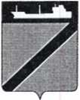 АДМИНИСТРАЦИЯ ТУАПСИНСКОГО ГОРОДСКОГО ПОСЕЛЕНИЯТУАПСИНСКОГО РАЙОНАПОСТАНОВЛЕНИЕот  13.03.3023                                                                                       №  209г. ТуапсеО размещении нестационарных торговых объектов, нестационарных объектов по оказанию услуг на территории Туапсинского городского поселения Туапсинского районаВ соответствии с Земельным кодексом Российской Федерации, Федеральными законами от 06 октября 2003 г. № 131-ФЗ «Об общих принципах организации местного самоуправления в Российской Федерации»,                             от 28 декабря 2009 г. № 381-ФЗ «Об основах государственного       регулирования торговой деятельности в Российской Федерации», от 26 июля 2006 г.  № 135-ФЗ «О защите конкуренции», Законом Краснодарского края                               от 31 мая 2005 г.  №  879-КЗ «О государственной политике Краснодарского края в сфере торговой деятельности», постановлением главы администрации (губернатора) Краснодарского края от 11 ноября 2014 г. № 1249                                  «Об утверждении Порядка разработки и утверждения органами местного самоуправления схем размещения нестационарных торговых объектов на территории Краснодарского края»  п о с т а н о в л я ю:            1. Отменить постановление администрации Туапсинского городского поселения Туапсинского района от 25 января 2016 г. № 73 «О размещении нестационарных торговых объектов на территории Туапсинского городского поселения» (с изменениями). Утвердить:1)	Положение о размещении нестационарных торговых объектов, нестационарных объектов по оказанию услуг на территории Туапсинского городского поселения Туапсинского района (приложение 1);2)	Порядок организации и проведения открытого аукциона в электронной форме на право заключения договора о предоставлении права на размещение нестационарных торговых объектов, нестационарных объектов по оказанию услуг на территории Туапсинского городского поселения Туапсинского района (приложение 2);           3) Порядок предоставления права на заключение договора о предоставлении права на размещение нестационарных торговых объектов, нестационарных объектов по оказанию услуг на территории Туапсинского городского поселения Туапсинского района без проведения открытого  аукциона в электронной форме (приложение 3);4) Порядок предоставления права на заключение договора о предоставлении права на размещение летнего кафе на территории Туапсинского городского поселения Туапсинского района (приложение 4).3. Общему отделу администрации Туапсинского городского поселения Туапсинского района (Кот А.И.) обнародовать настоящее постановление в установленном порядке.4. Управлению экономики, транспорта и торговли (Такмазян А.Г.) разместить настоящее постановление в информационно-телекоммуникационной сети «Интернет» на официальном сайте администрации Туапсинского городского поселения Туапсинского района.5. Контроль за исполнением настоящего постановления возложить на исполняющего обязанности заместителя главы администрации Туапсинского городского поселения Туапсинского района Николенко К.И.6. Постановление вступает в силу со дня его официального обнародования.Глава Туапсинского городского поселения Туапсинского района                                                                    С.В. БондаренкоПриложение  1УТВЕРЖДЕНОпостановлением администрацииТуапсинского городского поселения Туапсинского районаот 13.03.2023 г.  №  209ПОЛОЖЕНИЕо размещении нестационарных торговых объектов, нестационарных объектов по оказанию услуг на территории Туапсинского городского поселения Туапсинского районаРаздел IОбщие положения        1. Положение о размещении нестационарных торговых объектов, нестационарных объектов по оказанию услуг на территории Туапсинского городского поселения Туапсинского района (далее –  Положение) разработано в целях создания условий для обеспечения жителей Туапсинского городского поселения Туапсинского района товарами и услугами, а также определяет порядок и условия размещения нестационарных торговых объектов, нестационарных объектов по оказанию услуг на территории Туапсинского городского поселения Туапсинского района.        2. Размещение нестационарных торговых объектов, нестационарных объектов по оказанию услуг (далее –  НТО)  осуществляется в соответствии со схемами размещения нестационарных торговых объектов, нестационарных объектов по оказанию услуг на территории Туапсинского городского поселения Туапсинского района (далее – Схема), утверждаемыми постановлениями администрации Туапсинского городского поселения Туапсинского района, с учетом необходимости обеспечения устойчивого развития территорий и достижения нормативов минимальной обеспеченности населения площадью торговых объектов.Действие настоящего Положения не распространяется на размещение НТО на земельных участках, предоставленных в порядке, предусмотренном главой V.6 Земельного кодекса Российской Федерации.3. Размещение НТО осуществляется путем:1) проведения открытого аукциона в электронной форме по продаже права на заключение договоров о предоставлении права на размещение НТО на территории Туапсинского городского поселения Туапсинского района в соответствии с порядком организации и проведения открытого аукциона в электронной форме на право заключения договора о предоставлении права на размещение нестационарных торговых объектов, нестационарных объектов по оказанию услуг на территории Туапсинского городского поселения Туапсинского района;2) предоставления на основании договоров права на размещение НТО на территории Туапсинского городского поселения Туапсинского района без проведения открытого аукциона в электронной форме в соответствии с порядком предоставления права на заключение договора о предоставлении права на размещение нестационарных торговых объектов, нестационарных объектов по оказанию услуг на территории Туапсинского городского поселения Туапсинского района без проведения открытого аукциона в электронной форме;3) выдачи разрешений на размещение НТО в дни проведения праздничных (торжественных) мероприятий, имеющих краткосрочный характер;4) предоставления на основании договоров права на размещение летних кафе на территории Туапсинского городского поселения Туапсинского района в соответствии с порядком на предоставление права на заключение договора о предоставлении права на размещение летнего кафе на территории Туапсинского городского поселения Туапсинского района.4. В настоящем Положении используются следующие основные понятия и сокращения:акт обследования –  документ, заполняемый сотрудником управления экономики, транспорта и торговли администрации Туапсинского городского поселения Туапсинского района при проведении мероприятий по проверке соблюдения стороной условий договора о предоставлении права на размещение НТО на территории Туапсинского городского поселения Туапсинского района;архитектурное решение НТО –  типовой дизайн-проект внешнего облика НТО, проверенный отделом архитектуры и градостроительства администрации Туапсинского городского поселения Туапсинского района на предмет соответствия Правилам благоустройства территории города Туапсе (далее – Правила); нестационарный торговый объект, нестационарный объект по оказанию услуг – нестационарный объект, представляющий собой временное сооружение или временную конструкцию, не связанные прочно с земельным участком вне зависимости от наличия или отсутствия подключения (технологического присоединения) к сетям инженерно-технического обеспечения, в том числе передвижное сооружение;самовольный нестационарный объект – НТО, размещенные в зданиях, строениях, сооружениях на землях общего пользования, находящихся в муниципальной собственности администрации Туапсинского городского поселения Туапсинского района, а также на земельных участках государственная собственность на которые не разграничена, управление и распоряжение которыми осуществляет администрация Туапсинского городского поселения Туапсинского района, без соответствующих документов, являющимися основанием для их размещения;специализация нестационарного торгового объекта, нестационарного объекта по оказанию услуг (специализация НТО) – торговая деятельность, при которой 80 и более процентов всех предлагаемых к продаже товаров (услуг) от их общего количества составляют товары (услуги) одной группы, за исключением деятельности по реализации печатной продукции;схема размещения НТО (Схема) –  документ, состоящий из двух частей, графической и текстовой, содержащий сведения о размещении нестационарной сети НТО на территории Туапсинского городского поселения Туапсинского района;уведомление   –   документ,   содержащий   требование   об   устранении нарушений условий договора о предоставлении права на размещение НТО на территории Туапсинского городского поселения Туапсинского района;управление экономики – управление экономики, транспорта и торговли  администрации Туапсинского городского поселения Туапсинского района.4.1. Сезонные НТО:автоцистерна – нестационарный передвижной торговый объект, представляющий собой изотермическую емкость, установленную на базе автотранспортного средства или прицепа (полуприцепа), предназначенную для осуществления развозной торговли жидкими товарами в розлив (молоком, квасом и другими), живой рыбой и другими гидробионтами (ракообразными, моллюсками и прочими) (далее –  рыба живая);бахчевой развал – нестационарный торговых объект, представляющий собой специально оборудованную временную конструкцию в виде обособленной открытой площадки или установленной торговой палатки, предназначенный для продажи сезонных бахчевых культур;елочный базар – нестационарный торговый объект, представляющий собой специально оборудованную временную конструкцию в виде обособленной открытой площадки для новогодней (рождественской) продажи натуральных хвойных деревьев и веток хвойных деревьев;торговый автомат – нестационарный торговый объект, представляющий собой техническое устройство, предназначенное для автоматизации процессов продажи, оплаты и выдачи штучных товаров в потребительской упаковке в месте нахождения устройства без участия продавца;торговая палатка –  нестационарный торговый объект, представляющий собой оснащенную прилавком легковозводимую сборно-разборную конструкцию, образующую внутреннее пространство, не замкнутое со стороны прилавка, предназначенный для размещения одного или нескольких рабочих мест продавцов и товарного запаса на один день торговли;торговый павильон (павильон) – нестационарный торговый объект, представляющий   собой   отдельно   стоящее   строение   (часть строения)  илисооружение (часть сооружения), с замкнутым пространством, имеющее торговый зал и рассчитанное на одно или несколько рабочих мест продавцов. Павильон может иметь помещения для хранения товарного запаса.4.1.1. Нестационарные объекты по оказанию услуг:аттракцион – некапитальное сооружение или устройство, созданное для развлечений, создающая для посетителей развлекательный эффект за счет психоэмоциональных или биомеханических воздействий;пункт проката инвентаря – это сдача во временное пользование инвентаря (оборудования) для проведения досуга и отдыха;летнее (сезонное) кафе – специально оборудованное временное сооружение (комплекс сооружений) при стационарном объекте предприятия общественного питания или отдельно оборудованное временное сооружение, представляющее собой площадку для размещения дополнительных посадочных мест.4.2. Несезонные НТО:киоск – нестационарный торговый объект, представляющий собой сооружение без торгового зала с замкнутым пространством, внутри которого оборудовано одно рабочее место продавца и осуществляется хранение товарного запаса;торговый павильон (павильон) – нестационарный торговый объект, представляющий собой отдельно стоящее строение (часть строения) или сооружение (часть сооружения), с замкнутым пространством, имеющее торговый зал и рассчитанное на одно или несколько рабочих мест продавцов. Павильон может иметь помещения для хранения товарного запаса;торгово-остановочный комплекс (далее – ТОК) – место остановки транспортных средств по маршруту регулярных перевозок, оборудованное для ожидания городского наземного пассажирского транспорта (навес), объединенное единой архитектурной композицией и (или) элементом благоустройства, с одним или несколькими НТО.4.2.1. Нестационарные объекты по оказанию услуг:летнее кафе – специально оборудованное временное сооружение (комплекс сооружений) при стационарном объекте предприятия общественного питания, представляющее собой площадку для размещения дополнительных посадочных мест.5. НТО не подлежат техническому учету в бюро технической инвентаризации, права на них не подлежат регистрации в Едином государственном реестре недвижимости.Раздел IIТребования к размещению и эксплуатации НТО1. Размещение и эксплуатация НТО допускается в местах, определенных Схемой.При    осуществлении    торговой    деятельности    должна   соблюдаться специализация НТО. Внешний вид НТО должен соответствовать архитектурному решению.2. В течение 3 дней с завершения работ по размещению несезонного НТО сотрудником отдела архитектуры и градостроительства администрации Туапсинского городского поселения Туапсинского района (далее –  отдел архитектуры) осуществляют приемку указанного объекта путем составления фотоматериалов объекта и составления акта о приемке выполненных работ по размещению НТО, утвержденного приложением 1 к настоящему Положению. 3. При размещении и эксплуатации НТО запрещается:1) переоборудовать конструкции НТО;2) менять специализацию и (или) конфигурацию НТО, в том числе пространственное и (или) архитектурное решение (увеличивать площадь и размеры НТО, ограждения и других составных конструкций);3) организовывать фундамент НТО и нарушать благоустройство прилегающей территории;4) переоборудовать (модифицировать) автоцистерны, демонтировать с них колеса и иные части, обеспечивающие движение, если в результате проведения соответствующих работ автоцистерны не могут быть самостоятельно транспортированы (за счет движущей силы, вырабатываемой двигателем) или не могут быть транспортированы (буксируемы) в составе с иным механическим транспортным средством.4. Эксплуатация НТО и их техническая оснащенность должны отвечать санитарным, противопожарным, экологическим правилам, правилам продажи товаров по договору розничной купли-продажи, соответствовать требованиям безопасности   для   жизни   и   здоровья  людей,  условиям  приема,  хранения и реализации товара, а также обеспечивать условия труда и правила личной гигиены работников, соблюдаться иные требования федерального и регионального законодательства.5. Транспортное обслуживание НТО и загрузка их товарами не должны затруднять и снижать безопасность движения транспорта и пешеходов. Загрузка товарами НТО может осуществляться в ночное время, не нарушая тишину и покой граждан.6. Измерительные приборы, используемые в НТО, должны находиться в исправном состоянии и соответствовать области применения и классу точности, иметь необходимые оттиски поверительных клейм для обеспечения единства и точности измерения.7. Не допускается осуществлять складирование товара, упаковок, мусора на элементах благоустройства и прилегающей к НТО территории.8. Владельцы НТО обязаны обеспечить постоянный уход за внешним видом и содержанием своих объектов: содержать в чистоте и порядке, производить уборку и благоустройство прилегающей территории в соответствии с Правилами благоустройства территории города Туапсе.9. В  целях  соблюдения  условий  безопасности  дорожного движения и восприятия дорожной обстановки в ТОК посадочная площадка (площадка ожидания общественного транспорта) должна быть первым объектом по ходу движения транспорта, после которой размещаются торговые объекты.10. Площади торговых объектов, размещенных в составе ТОК, не должны превышать пятидесяти процентов общей площади ТОК.Раздел IIIСроки действия договорово предоставлении права на размещение НТО1. Договоры о предоставлении права на размещение НТО (далее – договоры) заключаются управлением экономики по формам, утвержденным приложениями 3, 4, 5, 6 к настоящему Положению, при этом период предоставления права на размещение НТО устанавливается:1) для сезонных НТО:объекты, функционирующие в весенне-летний период –  до семи месяцев (с 1 апреля по 31 октября);объекты по реализации бахчевых культур –  до пяти месяцев (с 1 июня по 31 октября);объекты по реализации кваса из кег в розлив и торговых автоматов по продаже кваса –  до шести месяцев (с 1 мая по 31 октября);объекты, функционирующие в осенне-зимний период –  до пяти месяцев (с 1 ноября по 31 марта);объекты по реализации хвойных деревьев и новогодних игрушек –  до одного месяца (с 1 декабря по 31 декабря);объекты, функционирующие во время проведения праздничных (торжественных) мероприятий, имеющих краткосрочный характер, (без проведения Конкурса) –  до 10 дней;сезонные летние кафе –  до девяти месяцев (с 1 марта по 30 ноября). 2) для несезонных НТО:киосков и павильонов, в том числе в составе ТОК – до семи лет;летние кафе – до трех лет.Раздел IVПроведение мероприятий по проверкесоблюдения стороной договора условий договораи требований к размещению и эксплуатации НТО1. Мероприятия по проверке соблюдения стороной договора условий договора (далее – мероприятия) осуществляются муниципальными    служащими – сотрудниками управления, а также сотрудниками отдела архитектуры.2. Целью проведения мероприятий является обеспечение соблюдения требований, установленных договором.3. Задачей проведения мероприятий является предупреждение, выявление и пресечение нарушений условий договора.4. К отношениям, связанным с проведением мероприятий, не применяются положения Федерального закона от 31 июля 2020 г. 248-ФЗ            «О государственном контроле (надзоре) и муниципальном контроле в Российской Федерации».5. В рамках соблюдения стороной условий договора о предоставлении права на размещение НТО допускается проведение следующих мероприятий:плановые, осуществляемые на основании графика, утверждаемого начальником управления экономики: ежеквартально по несезонным НТО и ежемесячно по сезонным НТО;периодические, проводимые по мере необходимости, на основании информации, содержащей сведения о нарушениях требований законодательства при размещении НТО, поступившей от граждан, индивидуальных предпринимателей, юридических лиц, органов государственной власти, органов местного самоуправления, средств массовой информации, содержащейся в открытых и общедоступных информационных ресурсах, в результате фактически выявленных нарушений.6. Периодические мероприятия проводятся в срок не позднее 10 рабочих дней с момента поступления информации, указанной в абзаце третьем пункта 5 раздела IV настоящего Положения, в управление экономики, отдел архитектуры.7. Плановые и периодические мероприятия проводятся путем проверки с выездом на место осуществления торговой деятельности. Предварительное уведомление стороны договора о проведении данных мероприятий не требуется.8. Сотрудники управления экономики, отдела архитектуры имеют право запрашивать у стороны договора документы и сведения, предусмотренные условиями договора.В ходе проведения указанных мероприятий сотрудниками управления экономики, отдела архитектуры в пределах срока, установленного в пункте 6 раздела IV настоящего Положения, осуществляется анализ документов и сведений, предусмотренных настоящим Положением и представленных управлению экономики стороной договора.9. При выезде уполномоченный сотрудник управления экономики, отдела архитектуры обязан иметь при себе служебное удостоверение, выданное администрацией Туапсинского городского поселения Туапсинского района, а также копию графика, утвержденного начальником управления экономики –  в случаях выполнения плановых мероприятий, и задания на проведение мероприятия по контролю за соблюдением условий договора на размещение НТО, –  в случаях выполнения периодических мероприятий.Задание на проведение мероприятия по контролю за соблюдением условий договора на размещение НТО утверждается начальником управления экономики и содержит сведения о муниципальном служащем, уполномоченном на осуществление соответствующих мероприятий, цель и срок проведения мероприятий. Указанные данные заносятся в журнал проверок.10. В ходе каждого обследования НТО сотрудники управления экономикидолжны применять технические средства аудио – , фото– , видеофиксации с информационной подписью на кадре, а также иные средства фиксации, результаты которых прикладываются к акту обследования НТО на предмет выполнения стороной требований договора о предоставлении права на размещение НТО на территории Туапсинского городского поселения Туапсинского района, утвержденному по форме согласно приложению 2 к настоящему Положению (далее –  акт обследования).Акт обследования оформляется сотрудником управления экономики в день выезда по результатам обследования НТО непосредственно на месте размещения НТО.С актом обследования сотрудник управления экономики обязан ознакомить под подпись сторону договора (или лицо, работающее в НТО). В случае отказа указанных лиц от подписания акта обследования сотрудником управления экономики проставляется соответствующая отметка в акте обследования с последующим его отправлением стороне договора.Акт обследования и почтовое отправление приобщается к экземпляру договора, хранящемуся в управлении экономики.При выявлении нарушений условий договора, отраженных в акте обследования, сотрудником управления экономики в срок не позднее 3 рабочих дней с момента завершения проверки готовится уведомление, которое подписывается начальником управления экономики, и вручается стороне договора нарочным либо посредством направления почтовым отправлением, электронной почтой.При обнаружении в НТО признаков нарушений действующего законодательства, сотрудник управления экономики направляет информацию в уполномоченный орган с целью принятия мер в пределах установленной компетенции, почтовое отправление приобщается к экземпляру договора, хранящемуся в управлении экономики.Сторона договора, именуемая «Правополучатель» своими силами и за свой счет устраняет все обнаруженные нарушения в сроки, указанные в уведомлении:десятидневный срок при необходимости проведения работ по реконструкции НТО;пятидневный срок для остальных нарушений.11. В целях обеспечения контроля за исполнением требований уведомления, сотрудник управления экономики не позднее 10 календарных дней со дня окончания установленного на исполнение требований уведомления срока, осуществляет контроль исполнения требований уведомления, в том числе путем повторного выезда с составлением акта обследования.Под неисполнением в срок требований уведомления понимается исполнение требований уведомления частично, уклонение от исполнения, непредставление (несвоевременное представление) документов, подтверждающих исполнение.В случае   неустранения   в   срок   выявленных   нарушений   управление экономики в соответствии с разделом 3 договора в течение 10 дней инициирует досрочное расторжение или отказ администрации Туапсинского городского поселения Туапсинского района от договора.Уведомление о досрочном расторжении договора, уведомление об отказе от договора вручается стороне договора нарочным либо посредством направления почтовым отправлением, электронной почтой, а его копия приобщается к экземпляру договора, хранящемуся в управлении экономики.По истечении 3 календарных дней после прекращения действия договора сторона по договору обязана освободить территорию от конструкций НТО и привести ее в первоначальное состояние.Управление экономики является уполномоченным органом по контролю за исполнением освобождения территории от конструкций НТО и приведением ее в первоначальное состояние.Начальник управления экономики,транспорта и торговли администрации Туапсинского городского поселенияТуапсинского района			                		           К.И. НиколенкоПриложение 1к Положению о размещении нестационарных торговых объектов, объектов по оказанию услуг на территории Туапсинского городского поселенияТуапсинского районаК акту прилагаются фотоматериалы.Начальник управления экономики,транспорта и торговли администрацииТуапсинского городского поселенияТуапсинского района			          		                             К.И. НиколенкоПриложение 2к Положению о размещении нестационарных торговых объектов, объектов по оказанию услуг на территории Туапсинского городского поселенияТуапсинского районаНачальник управления экономики,транспорта и торговли администрации Туапсинского городского поселенияТуапсинского района			          		                             К.И. НиколенкоПриложение 3к Положению о размещении нестационарных торговых объектов, объектов по оказанию услуг на территории Туапсинского городского поселения Туапсинского районаТИПОВАЯ ФОРМА ДОГОВОРАо предоставлении права на размещение сезонного нестационарноготоргового объекта, нестационарного объекта по оказанию услуг на территории Туапсинского городского поселения Туапсинского районаДОГОВОР №  ____о предоставлении права на размещение сезонногонестационарного торгового объекта,  нестационарного объекта по оказанию услуг на территорииТуапсинского городского поселения Туапсинского районаг. Туапсе                                                                      «___» __________ 20__ годаАдминистрация Туапсинского городского поселения Туапсинского района, именуемая в дальнейшем «Администрация», в лице начальника (исполняющего обязанности) управления экономики, транспорта и торговли администрации Туапсинского городского поселения Туапсинского района (далее – управление экономики), действующего на основании доверенности _________________ от _________, с одной стороны, и ________________________________________________________________, (наименование организации, Ф.И.О. индивидуального предпринимателя)в лице __________________________________________________________,(должность, Ф.И.О.) действующего на основании _________________________, именуемого в дальнейшем, «Правополучатель», с другой стороны, а вместе именуемые «Стороны», заключили настоящий Договор о нижеследующем:1. Предмет Договора1.1. На основании протокола аукционной комиссии по предоставлению права на размещение сезонного нестационарного торгового объекта,  нестационарного объекта по оказанию услуг (далее –  Объект) на территории Туапсинского городского поселения Туапсинского района от _____________ ______ Администрация предоставляет Правополучателю право на размещение Объекта:_____________________________________________________________(тип объекта)2для осуществления торговой деятельности ________________________________________________________________________________________(специализация)по адресу: ______________________________________________________(место расположения объекта)на срок с ____________ по ______________2. Права и обязанности Сторон2.1. Администрация вправе:2.1.1. Осуществлять мероприятия по проверке соблюдения Правополучателем условий Договора и требований к размещению и эксплуатации Объекта в соответствии с разделом II Положения о размещении нестационарных торговых объектов на территории Туапсинского городского поселения Туапсинского района, утвержденного постановлением администрации Туапсинского городского поселения Туапсинского района от _________ _____ (далее –  Положение). 2.1.2. Демонтировать за счет Правополучателя установленные им конструкции в случае неисполнения Правополучателем обязанности, указанной в подпункте 2.3.7 пункта 2.3 раздела 2 настоящего Договора.2.2. Администрация обязуется обеспечить методическую и консультационную помощь Правополучателю в вопросах организации торговли и предоставления услуг населению.2.3. Правополучатель обязуется: 2.3.1. Использовать Объект в соответствии с назначением, указанным в пункте 1.1 раздела 1 настоящего Договора, без передачи настоящего права третьим лицам.2.3.2. Обеспечить установку Объекта и его готовность к работе в соответствии с требованиями к размещению и эксплуатации нестационарного торгового объекта, предусмотренными разделом II Положения, архитектурным решением и графическим планом размещения Объекта (приложение к настоящему Договору). 2.3.3. Приступить к эксплуатации Объекта после заключения договоров на санитарную уборку территории (при необходимости), вывоз твердых коммунальных и жидких отходов, на подключение к источникам энергообеспечения (при необходимости) со специализированными организациями, индивидуальными предпринимателями. 2.3.4. Обеспечить выполнение установленных законодательством Российской Федерации торговых, санитарных, противопожарных норм и правил организации работы для данного Объекта, соблюдение чистоты и порядка на прилегающей территории в соответствии с установленными Правилами благоустройства территории города Туапсе, а также выполнять иные требования, предусмотренные федеральным и региональным законодательством.2.3.5. Обеспечить   постоянное   наличие   на  Объекте и  предъявление потребованию контролирующих органов, проверяющих сотрудников управления экономики следующих документов:настоящего Договора и графического плана размещения Объекта (приложение к настоящему Договору);вывески Объекта с указанием наименования организации, места ее нахождения (адреса) и режима ее работы;информации о государственной регистрации в качестве юридического лица или индивидуального предпринимателя и наименовании зарегистрировавшего его органа;предусмотренных Законом Российской Федерации от 07.02.92 № 2300-1 «О защите прав потребителей». 2.3.6. Ежемесячно вносить плату за право на размещение Объекта на территории Туапсинского городского поселения Туапсинского района в размере ______ руб. (________ рублей) в срок не позднее 25 числа месяца, предшествующего оплачиваемому месяцу, и перечисляемой в местный бюджет (бюджет Туапсинского городского поселения Туапсинского района) по следующим реквизитам:получатель: администрация Туапсинского городского поселения Туапсинского района;назначение платежа: «Плата за право на размещение Объекта по Договору №  ____».Сумма оплаты за первый месяц срока действия настоящего Договора подлежит перечислению в местный бюджет (бюджет Туапсинского городского поселения Туапсинского района) в течение 3 (трех) банковских дней с момента его подписания.При получении права на заключение договора о размещении Объекта в неполном календарном квартале Правополучатель оплачивает период, начиная с даты получения права на размещение Объекта по последний день (включительно) месяца, предшествующего началу нового календарного квартала.2.3.7. Освободить занимаемую территорию от Объекта (его конструкций) и привести ее в первоначальное состояние в течение 3 (трех) календарных дней:по истечении срока действия настоящего Договора;при досрочном расторжении (отказе Администрации от) настоящего Договора в случаях, предусмотренных разделом 3 настоящего Договора.3. Прекращения действия Договора3.1. Действие настоящего Договора прекращается по истечении срока, указанного в пункте 1.1 раздела 1 настоящего Договора, а также в случаях нарушения условий договора и в порядке, установленном законодательством Российской Федерации.3.2. Настоящий Договор может быть расторгнут досрочно по соглашению Сторон.Расторжение настоящего Договора по соглашению Сторон возможно только при наличии фактов нарушения федерального и регионального законодательства.3.3. По требованию одной из Сторон настоящий Договор может быть расторгнут досрочно в по обоюдному согласию по основаниям, предусмотренным действующим законодательством Российской Федерации и настоящим Договором.3.4. Администрация вправе в одностороннем порядке отказаться от настоящего Договора, письменно уведомив об этом Правополучателя или его представителя, в случаях:неустранения Правополучателем в пятидневный срок (при необходимости проведения работ по реконструкции объекта –  десятидневный срок) нарушений, выявленных при обследовании Объекта и отраженных в акте;повторного нарушения Правополучателем подпунктов 2.3.1 –  2.3.3, 2.3.6 пункта 2.3 раздела 2 настоящего Договора;неоднократного (два и более раз) нарушения Правополучателем подпунктов 2.3.4, 2.3.5 пункта 2.3 раздела 2 настоящего Договора;строительства или реконструкции объекта федерального, регионального или местного значения на территории земельного участка, на котором расположен Объект, при отсутствии возможности дальнейшей эксплуатации Объекта по месту его расположения.Настоящий Договор считается прекращенным по истечении 5 (пяти) календарных дней с момента уведомления Правополучателя об отказе от Договора, копия хранится в управлении экономики.4. Прочие условия4.1. Изменения и дополнения к настоящему Договору действительны, если они оформлены письменно в форме дополнительных соглашений и подписаны уполномоченными представителями Сторон.4.2. Сторона в случае изменения адреса или иных реквизитов, указанных в настоящем Договоре, направляет в десятидневный срок другой Стороне письменное уведомление об изменении адреса или иных реквизитов, указанных в Договоре.В случае если одна из Сторон письменно не уведомила другую Сторону об изменении адреса, указанного в настоящем Договоре, все извещения и другие документы, отправленные по адресу, ранее указанному в настоящем Договоре, считаются врученными.4.3. Взаимоотношения Сторон, не урегулированные настоящим Договором, регламентируются действующим законодательством Российской Федерации.4.4. Настоящий Договор составлен в 2 (двух) экземплярах: для каждой Стороны по одному экземпляру. Приложение: графический план размещения Объекта.5. Реквизиты, адреса и подписи СторонНачальник управления экономики, транспорта и торговли администрацииТуапсинского городского поселенияТуапсинского района			                              		        К.И. НиколенкоПриложение к договору о предоставлении права на размещение сезонного нестационарного торгового объекта,  нестационарного объекта по оказанию услуг на территории Туапсинского городского поселения Туапсинского районаот ___________ № _________ГРАФИЧЕСКИЙ ПЛАНразмещения Объекта по адресу:______________________________________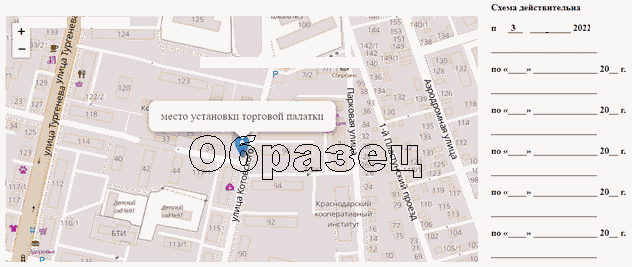 Начальник управления экономики, транспорта и торговли администрации Туапсинского городского поселенияТуапсинского района		               	          		                   К.И. НиколенкоПриложение 4к Положению о размещении нестационарных торговых объектов, объектов по оказанию услуг на территории Туапсинского городского поселения Туапсинского районаНачальник управления экономики, транспорта и торговли администрации Туапсинского городского поселенияТуапсинского района			                            		     К.И. НиколенкоПриложениек договору о предоставлении права на размещение несезонного нестационарного торгового объекта, нестационарного объекта по оказанию услуг на территорииТуапсинского городского поселения Туапсинского районаот ___________ № ________ГРАФИЧЕСКИЙ ПЛАНразмещения Объекта по адресу:______________________________________Площадь Объекта: _______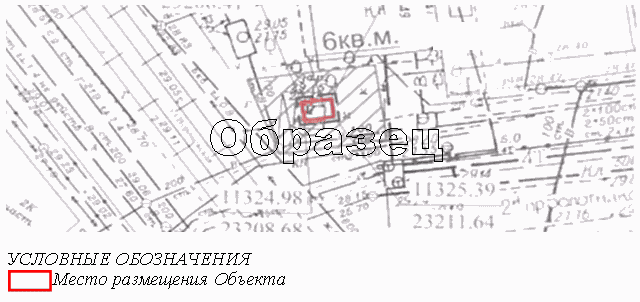 Начальник управления экономики, транспорта и торговли администрации Туапсинского городского поселенияТуапсинского района			          		                             К.И. НиколенкоПриложение 5к Положению о размещении нестационарных торговых объектов, объектов по оказанию услуг на территории Туапсинского городского поселенияТуапсинского районаНачальник управления экономики,транспорта и торговли администрации  Туапсинского городского поселения Туапсинского района			          	                                     К.И. НиколенкоПриложениек договору о предоставлении правана размещение сезонногонестационарного торгового объекта,  нестационарного объекта по оказанию услуг крестьянскому (фермерскому) хозяйству, сельскохозяйственномупотребительскому кооперативуна территории Туапсинского городского поселения Туапсинского района без проведения аукционаот ___________ № _________ГРАФИЧЕСКИЙ ПЛАНразмещения Объекта по адресу:______________________________________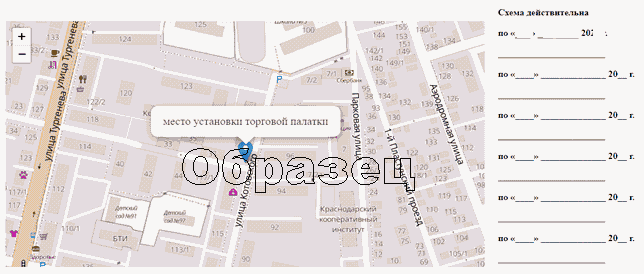 Начальник управления экономики,транспорта и торговли администрации Туапсинского городского поселенияТуапсинского района			                              		  К.И. НиколенкоПриложение  2УТВЕРЖДЕНпостановлением администрацииТуапсинского городского поселения Туапсинского районаот 13.03.2023 г.  №  209ПОРЯДОКорганизации и проведения открытого аукциона в электронной форме на право заключения договора о предоставлении права на размещение нестационарных торговых объектов, нестационарных объектов по оказанию услуг на территории Туапсинского городского поселения Туапсинского районаРаздел IОбщие положения1. Настоящий Порядок организации и проведения открытого аукциона в электронной форме на право заключения договора о предоставлении права на размещение нестационарных торговых объектов, нестационарных объектов по оказанию услуг (далее – НТО) на территории Туапсинского городского поселения Туапсинского района (далее –  Порядок) регламентирует процедуру подготовки и проведения открытого аукциона в электронной форме на право заключения договора о предоставлении права на размещение НТО на земельных участках, в зданиях, строениях, сооружениях на землях общего пользования, находящихся в муниципальной собственности Туапсинского городского поселения Туапсинского района, а также земельных участках государственная собственность на которые не разграничена, управление и распоряжение которыми осуществляет администрация Туапсинского городского поселения Туапсинского района.Порядок не распространяется на отношения, связанные с:размещением объектов, функционирующих во время проведения праздничных (торжественных) мероприятий, имеющих краткосрочный характер;предоставлением права на размещение НТО крестьянским (фермерским) хозяйствам, сельскохозяйственным потребительским кооперативам;размещением нестационарных торговых объектов, нестационарных объектов по оказанию услуг на пляжных территориях Туапсинского городского поселения Туапсинского района.2. Предметом открытого аукциона в электронной форме на право заключения договора о предоставлении права на размещение НТО является предоставление  права  на  размещение  НТО  на   территории  Туапсинского городского поселения Туапсинского района. Аукцион является открытым по составу участников и форме подачи заявок.3. В настоящем Порядке используются следующие основные понятия:аккредитация –  предоставление участнику в порядке, установленном регламентом электронной площадки, возможности работы в закрытой части автоматизированной системы оператора электронной площадки;аукционная комиссия –  коллегиальный орган, созданный для проведения открытого аукциона на право заключения договора о предоставлении права на размещение НТО и определения победителей аукциона. Порядок работы аукционной комиссии определен приложением к настоящему Порядку. Состав аукционной комиссии утверждается постановлением администрации Туапсинского городского поселения Туапсинского района;инициатор и организатор торгов –  администрация Туапсинского городского поселения Туапсинского района, в лице управления экономики;оператор электронной площадки –  юридическое лицо независимо от его организационно-правовой формы, формы собственности, места нахождения или индивидуальный предприниматель, которые владеют электронной площадкой, необходимыми для ее функционирования программно-аппаратными средствами и обеспечивают проведение электронных аукционов в соответствии с законодательством Российской Федерации;открытый аукцион в электронной форме (аукцион) –  способ определения субъекта торговли, при котором победителем признается участник аукциона, предложивший наиболее высокую цену за право на заключение договора о предоставлении права на размещение НТО, а также в случаях, установленных настоящим Порядком, единственный участник аукциона (далее – победитель аукциона);официальный источник публикации информации о проведении          аукциона – официальный Интернет-портал администрации Туапсинского городского поселения Туапсинского района: https://admtuapse.ru (далее – Интернет-портал) и сайт электронной площадки;претендент на участие в аукционе – лицо, подавшее заявку на участие в аукционе;регламент электронной площадки – документ, определяющий процедуру проведения аукциона на определенной электронной площадке;счет участника аукциона – счет, открываемый оператором электронной площадки на основании заявления участника после прохождения процедуры аккредитации на электронной площадке;участник аукциона – юридическое лицо или индивидуальный предприниматель, подавшие заявку на участие в аукционе и допущенные к участию в аукционе;электронный документ – документ, в котором информация представлена в электронно-цифровой форме, в том числе сканированные версии бумажных документов;электронная подпись – информация в электронной форме, которая присоединена  к  другой  информации  в  электронной   форме  (подписываемой информации) или иным образом связана с такой информацией и которая используется для определения лица, подписывающего информацию.4. Проведение аукционов осуществляется управлением экономики на выбранной им электронной площадке и в соответствии с регламентом, определенным оператором данной электронной площадки.В целях проведения аукционов, управление экономики заключает соглашение с оператором электронной площадки в порядке, установленном законодательством Российской Федерации. Соглашение определяет условия взаимодействия по вопросам, связанным с организацией и проведением аукционов.Информация об операторе электронной площадки, с которым управление экономики заключено соглашение, размещается управлением экономики на Интернет-портале.5. В аукционе вправе участвовать юридические лица и индивидуальные предприниматели, соответствующие требованиям, установленным пунктом 6 раздела I настоящего Порядка.6. Претендентом на участие в аукционе вправе быть лицо:1) экономическая деятельность которого не приостановлена в порядке, предусмотренном Кодексом Российской Федерации об административных правонарушениях;2) не находящееся в процессе ликвидации (в отношении юридических лиц) или в случае отсутствия решения арбитражного суда о признании юридического лица (юридического лица, индивидуального предпринимателя) банкротом и об открытии конкурсного производства;3) не имеющее в течение 12 месяцев, предшествующих месяцу, в котором размещено извещение о проведении аукциона, нарушений обязательств по заключенным ранее договорам о предоставлении права на размещение НТО на территории Туапсинского городского поселения Туапсинского района, подтвержденных документально (уведомления, акты, решения судов об уклонении от заключения договоров, о неисполнении (ненадлежащем исполнении) обязательств по договорам, постановления о привлечении к административной ответственности при осуществлении торговой деятельности);4) в установленном порядке внесшее обеспечение заявки на участие в аукционе;5) имеющее правомочность участника аукциона принимать участие в аукционе и заключать договор.7. Проверка претендентов на участие в аукционе на соответствие требованиям, установленным пунктом 6 раздела I настоящего Порядка, осуществляется аукционной комиссией в соответствии с пунктами 12, 13 раздела V настоящего Порядка.8. Основаниями для отказа в допуске к участию в аукционе являются:несоответствие претендента на участие в аукционе требованиям, установленным пунктом 6 раздела I настоящего Порядка;непредставление претендентом на участие в аукционе документов, установленных пунктом 3 раздела V настоящего Порядка;несоответствие заявки на участие в аукционе требованиям, установленным пунктом 9 раздела V настоящего Порядка;несоответствие заявки на участие в аукционе требованиям документации об аукционе.Раздел IIФункции организатора, оператора, участников аукциона и комиссии1. Управление экономики:1) инициирует процедуру проведения аукциона;2) разрабатывает и вносит изменения в документацию об аукционе, размещает документацию об аукционе на Интернет-портале и на сайте электронной площадки;3) определяет дату и место проведения аукциона;4) определяет содержание лотов и начальный (минимальный) размер стоимости права на заключение договора о предоставлении права на размещение НТО в соответствии с порядком, установленным Федеральным законом от 29 июля 1998 г. № 135-ФЗ «Об оценочной деятельности в Российской Федерации»; 5) определяет размер обеспечения заявки –  задатка;6) размещает информацию о проведении аукциона на Интернет-портале и сайте электронной площадки;7) по окончании срока приема заявок на участие в аукционе передает аукционной комиссии поступившие документы;8) уведомляет претендентов на участие в аукционе о признании таких претендентов участниками аукциона либо об отказе в допуске к участию в аукционе по основаниям, установленным пунктом 8 раздела I настоящего Порядка, посредством размещения протокола рассмотрения заявок на Интернет-портале и сайте электронной площадки;9) готовит проект договора о предоставлении права на размещение НТО по форме, утвержденной настоящим постановлением;10) по запросу участника аукциона предоставляет разъяснения документации об аукционе;11) вправе отказаться от проведения аукциона не позднее чем за 5 рабочих дней до даты проведения аукциона, разместив указанную информацию на Интернет-портале и сайте электронной площадки;12) вправе изменить документацию об аукционе путем размещения дополнений или изменений, вносимых в документацию об аукционе, на Интернет-портале и сайте электронной площадки не позднее чем за 15 рабочих дней до даты окончания приема заявок на участие в аукционе;13) осуществляет организационно-техническое обеспечение проведения аукциона;14) обеспечивает сохранность заявок на участие в аукционе, протоколов;15) выполняет иные функции, связанные с организацией и проведением аукциона.2. Претендент в целях участия в аукционе:проходит регистрацию и аккредитацию на электронной площадке, используемой управлением экономики для проведения аукциона;подает организатору аукциона заявку на участие в аукционе как по одному лоту, так и в отношении нескольких лотов;обеспечивает достоверность представленной информации;вправе отозвать поданную организатору аукциона заявку на участие в аукционе в случаях, установленных настоящим Порядком.3. Участник аукциона:участвует в аукционе по правилам, установленным настоящим Порядком;в случае победы в аукционе приобретает права и несет обязанности в соответствии с условиями документации об аукционе.4. Оператор электронной площадки:обеспечивает предоставление управлению экономики функционала электронной площадки для приема заявок через электронную площадку;осуществляет блокирование операций по счету для проведения операций по обеспечению участия в аукционе претендентом на участие в аукционе, подавшим такую заявку, в отношении денежных средств в размере обеспечения заявки на участие в аукционе;обеспечивает функционирование электронной площадки;оформляет проект протокола о проведении аукциона;обеспечивает равный доступ участников к процедуре аукциона.5. Аукционная комиссия:осуществляет рассмотрение заявок на участие в аукционе;принимает решение о признании претендентов на участие в аукционе участниками аукциона либо об отказе в допуске к участию в аукционе по основаниям, установленным пунктом 8 раздела I настоящего Порядка;определяет победителя аукциона;оформляет протокол о рассмотрении заявок на участие в аукционе, протокол о результатах аукциона.6. Аукционная комиссия правомочна осуществлять функции, предусмотренные пунктом 5 раздела II настоящего Порядка, если на заседании комиссии присутствует не менее пятидесяти процентов общего числа ее членов. Члены аукционной комиссии должны быть уведомлены о месте, дате и времени проведения заседания комиссии за 5 дней до даты проведения заседания комиссии. Члены аукционной комиссии лично участвуют в заседаниях и подписывают протоколы заседаний комиссии. Решения аукционной комиссии принимаются открытым голосованием простым большинством голосов членов комиссии, присутствующих на заседании. Каждый член аукционной комиссии имеет один голос.Раздел IIIИзвещение о проведении аукциона1. Управление экономики в целях организации аукциона обеспечивает размещение извещения о проведении аукциона на Интернет-портале и сайте электронной площадки в срок не позднее чем за 25 календарных дней до даты окончания подачи заявок на участие в аукционе.2. Извещение о проведении аукциона должно содержать следующие сведения:1) наименование организатора аукциона, его местонахождение, почтовый адрес, адрес электронной почты, номер контактного телефона;2) форма проведения –  открытый аукцион в электронной форме;3) дата, время, место проведения аукциона;4) предмет аукциона (с указанием лотов, количества НТО и мест их размещения);5) шаг аукциона;6) начальный (минимальный) размер стоимости договора о предоставлении права на размещение НТО, определяемый в порядке, установленном Федеральным законом от 29 июля 1998 г. № 135-ФЗ «Об оценочной деятельности в Российской Федерации»;7) размер обеспечения заявки (задатка);8) порядок ознакомления претендентов на участие в аукционе с содержанием документации об аукционе;9) адрес Интернет-портала  и сайта электронной площадки, на котором размещена документация об аукционе;10) порядок предоставления разъяснений документации об аукционе;11) порядок оформления заявок, даты начала и окончания приема заявок на участие в аукционе;12) место, дата и время рассмотрения заявок и подведения итогов;13) порядок определения победителя аукциона или победителя, уклонившегося от заключения договора;14) способ уведомления об итогах проведения аукциона.3. Управление экономики несет ответственность за достоверность информации, размещенной на Интернет-портале и на сайте электронной площадки.Раздел IVДокументация об аукционе1. Документация об аукционе должна содержать:1) сведения, указанные в извещении, о проведении аукциона;2) форму заявки на участие в аукционе и инструкцию по ее заполнению;3) сроки подачи заявок на участие в аукционе;4) перечень документов, прилагаемых к заявке на участие в аукционе;5) сведения о порядке и сроках отзыва заявок на участие в аукционе;6) сведения о месте и дате рассмотрения заявок на участие в аукционе;7) порядок, даты начала и окончания предоставления участникам аукциона разъяснений положений документации об аукционе;8) место, дату и время проведения аукциона;9) требования к участникам аукциона, в том числе требование об отсутствии участников в реестре недобросовестных участников аукциона;10) размер задатка, срок и порядок внесения задатка;11) проект договора о предоставлении права на размещение НТО;12) сведения о порядке определения победителя;13) начальный (минимальный) размер стоимости договора о предоставлении права на размещение НТО;14) сведения о сроке оплаты права на заключение договора о предоставлении права на размещение НТО на территории Туапсинского городского поселения Туапсинского района;15) величину повышения начальной цены договора о предоставлении права на размещение НТО («шаг аукциона»);16) сведения о сроке, в течение которого должен быть подписан договор  о предоставлении права на размещение НТО;17) архитектурное решение НТО;18) специализацию НТО;19) период и срок размещения НТО;20) сведения о проведении аукциона среди субъектов малого или среднего предпринимательства, осуществляющих торговую деятельность;21) иную информацию, касающуюся проведения аукциона.2. Претендент на участие в аукционе вправе направить организатору аукциона запрос о разъяснении положений документации об аукционе. В течение 2 рабочих дней со дня поступления указанного запроса организатор аукциона обязан направить в письменной форме разъяснения положений документации об аукционе, если указанный запрос поступил организатору аукциона не позднее чем за 5 рабочих дней до дня окончания срока подачи заявок на участие в аукционе.3. В течение 2 рабочих дней со дня направления разъяснения положений документации об аукционе по запросу претендента на участие в аукционе такое разъяснение должно быть размещено управлением экономики на сайте электронной площадки с указанием предмета запроса, но без указания информации о претенденте на участие в аукционе, от которого поступил запрос. Разъяснение положений документации об аукционе не должно изменять ее суть.4. Управление экономики по собственной инициативе или в соответствии с запросом заинтересованного лица вправе принять решение о внесении изменений в документацию об аукционе не позднее, чем за 15 рабочих дней до даты окончания подачи заявок на участие в аукционе. Изменение предмета аукциона не допускается. В течение одного рабочего дня с даты принятия указанного  решения  такие  изменения  размещаются  управлением  экономики  в порядке, установленном для размещения на сайте электронной площадки извещения о проведении аукциона. При этом срок подачи заявок на участие в аукционе должен быть продлен таким образом, чтобы с даты размещения на сайте электронной площадки изменений, внесенных в документацию об аукционе, до даты окончания срока подачи заявок на участие в аукционе он составлял не менее 15 календарных дней.Раздел VПорядок подачи и рассмотрения заявокна участие в аукционе1. Для участия в аукционе претендент, получивший аккредитацию на электронной площадке, подает заявку на участие в аукционе.2. Претендент на участие в аукционе вправе подать организатору торгов заявку на участие в аукционе в любое время с момента размещения на сайте электронной площадки и Интернет-портале извещения о проведении аукциона до предусмотренных документацией об аукционе даты и времени окончания срока подачи заявок на участие в аукционе.3. Претендент на участие в аукционе представляет в управление экономики:1) заявку на участие в аукционе, подписанную электронной подписью претендента на участие в аукционе и содержащую следующую информацию:для юридического лица –  сведения о претенденте на участие в аукционе (включая почтовый адрес, номер телефона, фамилию, имя, отчество руководителя и (или) ответственного исполнителя);для индивидуального предпринимателя –  фамилию, имя, отчество, паспортные данные, сведения о месте жительства, банковские реквизиты и информацию о налоговом органе;сведения об отсутствии решения о ликвидации заявителя – юридического лица, об отсутствии решения арбитражного суда о признании претендента – юридического лица, индивидуального предпринимателя банкротом и об открытии конкурсного производства, об отсутствии решения о приостановлении деятельности претендента в порядке, предусмотренном Кодексом Российской Федерации об административных правонарушениях;2) документ, подтверждающий полномочия лица на осуществление действий от имени претендента на участие в аукционе –  юридического лица (копия решения (приказа) о назначении или об избрании на должность, в соответствии с которым такое физическое лицо обладает правом действовать от имени претендента на участие в аукционе без доверенности. В случае если от имени претендента на участие в аукционе действует иное лицо, заявка на участие в аукционе должна содержать также доверенность на осуществление действий от имени претендента на участие в аукционе или нотариально заверенную копию такой доверенности. В случае если указанная доверенность подписана лицом, уполномоченным руководителем претендента на участие в аукционе,  заявка  на  участие  в  аукционе  должна  содержать  также документ, подтверждающий полномочия такого лица;3) учредительные документы претендента на участие в аукционе (для юридического лица).4. Претендент на участие в аукционе подает только одну заявку на участие в аукционе в отношении одного лота.5. Заявка на участие в аукционе направляется претендентом на участие в аукционе из личного кабинета электронной площадки.Претендент для участия в аукционе, в срок не позднее дня подачи заявки на участие в аукционе вносит денежные средства в качестве обеспечения заявки на участие в аукционе (задаток) на счет, открытый для проведения операций по обеспечению участия в аукционах.6. Претендент на участие в аукционе, подавший заявку на участие в аукционе, вправе отозвать такую заявку не позднее окончания срока подачи заявок, направив об этом уведомление в управление экономики посредством функционала электронной площадки, а также в случаях, установленных пунктом 7 подраздела VI.II раздела VI настоящего Порядка. В течение одного рабочего дня со дня поступления уведомления об отзыве заявки оператор электронной площадки прекращает осуществленное блокирование операций по счету для проведения операций по обеспечению участия в аукционах участника в отношении денежных средств в размере обеспечения заявки на участие в аукционе и исключает данную заявку из реестра заявок аукциона. При этом регистрационные номера заявок других участников не изменяются.7. Поступление заявки на участие в аукционе является поручением о блокировании операций по счету такого претендента на участие в аукционе, открытому для проведения операций по обеспечению участия в аукционах, в отношении денежных средств, в размере обеспечения заявки на участие в аукционе.8. В течение одного рабочего дня, следующего за днем получения заявки на участие в аукционе, оператор электронной площадки обязан осуществить блокирование операций по счету для проведения операций по обеспечению участия в аукционе претендентом на участие в аукционе, подавшим такую заявку, в отношении денежных средств в размере обеспечения заявки на участие в аукционе. При получении заявки оператор электронной площадки присваивает ей регистрационный номер и автоматически направляет уведомление о приеме такой заявки участнику аукциона по электронной почте и в личный кабинет. В уведомлении указывается следующая информация:номер извещения электронного аукциона;присвоенный регистрационный номер заявки на участие в аукционе.9. В течение одного рабочего дня после получения заявки на участие в аукционе оператор электронной площадки возвращает заявку подавшему ее претенденту на участие в аукционе в случае:представления заявки на участие в аукционе с нарушением требований настоящего раздела;отсутствия на счете претендента на участие в аукционе, открытом для проведения операций  по обеспечению  участия в аукционах, денежных средств в размере обеспечения заявки на участие в аукционе, в отношении которых не осуществлено блокирование в соответствии с правилами проведения аукциона;подачи двух и более заявок на участие в аукционе в отношении одного и того же лота при условии, что поданные ранее заявки не отозваны. В этом случае претенденту возвращаются все заявки на участие в аукционе, поданные в отношении данного лота;получения заявки на участие в аукционе после окончания срока подачи заявок.10. В случае возврата заявки на участие в аукционе оператор электронной площадки уведомляет в форме электронного документа претендента на участие в аукционе, подавшего заявку на участие в аукционе, с указанием причин такого возврата.11. Управление экономики направляет в аукционную комиссию поступившие посредством функционала электронной площадки заявки на участие в аукционе не позднее дня, следующего за днем окончания срока подачи заявок на участие в аукционе.12. В срок до 5 рабочих дней с даты окончания срока приема заявок аукционная комиссия проверяет поданные заявки на участие в аукционе на предмет соответствия требованиям, установленным настоящим Порядком и документацией об аукционе, и принимает решение о допуске претендентов к аукциону (отказе в допуске). Претенденты, соответствующие требованиям настоящего Порядка, допущенные аукционной комиссией к участию в аукционе, признаются участниками аукциона.13. По итогам рассмотрения заявок аукционной комиссией составляется протокол о рассмотрении заявок на участие в аукционе, который в течение одного рабочего дня с даты его подписания направляется в управление экономики.14. Управление экономики в течение 2 рабочих дней с момента получения протокола рассмотрения заявок на участие в аукционе размещает его на сайте электронной площадки.15. В случае если по окончании срока подачи заявок на участие в аукционе подана только одна заявка на участие в аукционе и если данная заявка на участие в аукционе соответствует требованиям, предусмотренным документацией об аукционе, аукцион признается несостоявшимся, участник аукциона признается единственным участником аукциона.16. В случае если по окончании срока подачи заявок на участие в аукционе не подана ни одна заявка на участие в аукционе, аукцион признается несостоявшимся, а управление экономики вправе повторно провести аукцион в соответствии с настоящим Порядком.Раздел VIПорядок проведения аукционаи оформление результатов аукционаПорядок проведения аукциона. Подраздел VI.I. 1. Аукцион проводится в установленные в извещении о проведении аукциона время и дату.2. Аукцион проводится путем повышения начальной цены предмета аукциона, указанной в извещении о проведении аукциона, в порядке, установленном настоящим разделом.Величина повышения начальной цены предмета аукциона устанавливается в размере 3 % начальной цены предмета аукциона (далее – «шаг аукциона»).3. При проведении аукциона устанавливается время приема предложений, составляющее 10 минут от начала подачи предложения о стоимости права на заключение договора о предоставлении права на размещение НТО до истечения срока подачи предложений о стоимости права на заключение договора о предоставлении права на размещение НТО, а также 10 минут после поступления последнего предложения о стоимости права на заключение договора о предоставлении права на размещение НТО. Время приема предложений обновляется автоматически при помощи программных и технических средств оператора электронной площадки.Если в течение указанного срока ни одного предложения не поступило, аукцион автоматически завершается при помощи технических средств оператора электронной площадки.В случае если ни один из участников аукциона не сделал «шаг аукциона», аукцион считается несостоявшимся. Договор о предоставлении права на размещение НТО заключается с участником аукциона, подавшим заявку первым.4. Оператор электронной площадки фиксирует предложения участников аукциона, с указанием времени поступления указанных предложений.5. После поступления последнего предложения аукцион автоматически завершается при помощи технических средств оператора электронной площадки в порядке, предусмотренном пунктом 3 подраздела VI.I раздела VI настоящего Порядка.6. По результатам проведения аукциона оператором электронной площадки оформляется протокол проведения аукциона.7. Протокол проведения аукциона размещается оператором электронной площадки на электронной площадке после окончания аукциона в день его проведения. В протоколе проведения аукциона указываются адрес электронной площадки, дата, время начала и окончания аукциона, начальная (минимальная) стоимость права на заключение договора о предоставлении права на размещение НТО, сведения об участниках аукциона, все максимальные предложения  о  стоимости  права заключения договора о предоставлении права на размещение НТО, сделанные участниками аукциона и ранжированные по мере возрастания, с указанием порядковых номеров, присвоенных заявкам на участие в аукционе, которые поданы участниками аукциона, сделавшими соответствующие предложения о цене аукциона, и с указанием времени поступления данных предложений по местному времени участника.8. Участник аукциона после размещения на электронной площадке протокола проведения аукциона имеет право направить оператору электронной площадки запрос о разъяснении содержания протокола проведения аукциона. Оператор электронной площадки в установленные регламентом электронной площадки сроки обязан предоставить такому участнику аукциона соответствующие разъяснения.9. Оператор электронной площадки обязан обеспечить непрерывность проведения аукциона, надежность функционирования программных и технических средств, используемых для проведения аукциона, равный доступ участников аукциона к участию в нем, а также выполнение действий, предусмотренных настоящим разделом, независимо от времени окончания аукциона.Подведение итогов аукциона. Подраздел VI.II. 1. В срок не позднее одного рабочего дня после размещения протокола проведения аукциона на сайте электронной площадки управление экономики направляет протокол проведения аукциона аукционной комиссии.2. Аукционная комиссия определяет победителя аукциона, заявившего максимальное предложение стоимости права на заключение договора о предоставлении права на размещение НТО, и ранжирует заявки других участников аукциона по мере убывания стоимости права на заключение договора о предоставлении права на размещение НТО с указанием порядковых номеров, присвоенных заявкам на участие в аукционе, поданным участниками аукциона, сделавшими соответствующие предложения о цене аукциона.3. По результатам определения победителя аукциона и ранжирования заявок других участников аукциона аукционной комиссией в течение одного рабочего дня оформляется протокол о результатах аукциона.4. Протокол о результатах аукциона в течение одного рабочего дня с момента его оформления направляется аукционной комиссией в управление экономики.5. Управление экономики в течение одного часа с момента поступления протокола о результатах аукциона размещает его на сайте электронной площадки.6. Оператор электронной площадки прекращает блокирование операций по счетам претендентов на участие в аукционе, подавших заявки на участие в аукционе, признанных аукционной комиссией не соответствующими требованиям настоящего Порядка и документации об аукционе, в отношении денежных средств в размере обеспечения заявки на участие в аукционе.7. Любой  участник  аукциона,   за   исключением   участников,  занявших первые два места в соответствии с протоколом о результатах аукциона, вправе отозвать свою заявку, направив уведомление об этом оператору электронной площадки с момента размещения на сайте электронной площадки протокола о результатах аукциона.По факту поступления уведомления об отзыве заявки оператор электронной площадки прекращает блокирование операций по счету участника аукциона в отношении денежных средств в размере обеспечения заявки на участие в аукционе.8. В случае если предложена цена аукциона, равная цене, предложенной другим участником аукциона, лучшим признается предложение о цене аукциона, поступившее ранее других предложений.9. Оператор электронной площадки по указанию управления экономики в течение одного рабочего дня со дня подписания протокола о результатах аукциона обязан разблокировать внесенные в качестве задатка денежные средства участников аукциона, за исключением победителя аукциона и участника аукциона, сделавшего предпоследнее предложение о цене аукциона.10. Договор о предоставлении права на размещение НТО заключается на условиях, указанных в извещении о проведении аукциона и документации об аукционе, по цене, предложенной победителем аукциона, либо в случае заключения договора о предоставлении права на размещение НТО с иным участником аукциона по цене, предложенной таким участником аукциона, но не меньше начальной цены аукциона.11. Задаток победителя аукциона засчитывается в счет исполнения обязательств по договору о предоставлении права на размещение НТО. Управление экономики не позднее 3 рабочих дней с даты размещения на электронной площадке протокола о результатах аукциона направляет оператору электронной площадки поручение о перечислении денежных средств по итогам аукциона.В случае если аукционной документацией предусмотрено обязательство по внесению победителем аукциона или участником аукциона, сделавшим предпоследнее предложение о цене аукциона, первого платежа по договору и сумма задатка превышает сумму такого платежа, разница между суммой задатка и суммой первого платежа по договору возвращается на счет победителя аукциона или участника аукциона, сделавшего предпоследнее предложение о цене аукциона.12. В течение 5 рабочих дней со дня размещения на электронной площадке протокола о результатах аукциона управление экономики направляет победителю аукциона проект договора, который составляется путем включения цены договора, предложенной участником аукциона, с которым заключается договор, в проект договора, прилагаемый к аукционной документации.Заключение договора о предоставлении права на размещение НТО может осуществляться как в электронной форме с применением функционала электронной площадки, так и вне электронной площадки в соответствии с законодательством Российской Федерации, и с необходимым подтверждением его  заключения   управлением   экономики   через   функционал   электронной площадки в личном кабинете.Подписание договора о предоставлении права на размещение НТО на бумажном носителе осуществляется победителем аукциона в течение 5 рабочих дней со дня получения проекта договора. Подписанный договор победитель аукциона обязан представить в управление экономики.13. Договор может быть заключен не ранее чем через 7 рабочих дней и не позднее 15 рабочих дней с даты размещения на электронной площадке протокола о результатах аукциона (протокола об отказе в заключении договора).В течение 3 рабочих дней с даты заключения договора, управление экономики размещает подписанный сторонами договор на электронной площадке.14. В течение одного рабочего дня после подписания договора победителем, управление экономики уведомляет оператора электронной площадки о необходимости возврата задатка участнику аукциона, сделавшему предпоследнее предложение о цене аукциона, на счет такого участника.Оператор электронной площадки в течение одного рабочего дня после уведомления управления экономики обязан разблокировать внесенные в качестве задатка денежные средства участника аукциона, сделавшего предпоследнее предложение о цене аукциона.15. В случае если победитель аукциона и (или) участник аукциона, сделавший предпоследнее предложение о цене аукциона, не подписали проект договора в срок и на условиях, предусмотренных аукционной документацией, протоколом аукциона и настоящим Порядком, победитель аукциона и (или) участник аукциона, сделавший предпоследнее предложение о цене аукциона, признаются уклонившимися от заключения договора, и денежные средства, внесенные ими в качестве задатка, не возвращаются.16. В случае наличия сведений о победителе аукциона, участнике аукциона, сделавшем предпоследнее предложение о цене аукциона, либо о единственном участнике в реестре недобросовестных участников аукциона, указанном в пункте 25 подраздела VI.II раздела VI настоящего Порядка, договор с победителем аукциона, участником аукциона, сделавшим предпоследнее предложение о цене аукциона, либо единственным участником не заключается, при этом денежные средства, внесенные ими в качестве задатка, не возвращаются.17. Денежные средства, заблокированные для обеспечения заявки на участие в аукционе, не подлежащие возврату участникам аукциона, перечисляются оператором электронной площадки в доход местного бюджета (бюджета Туапсинского городского поселения Туапсинского района) на расчетный счет, указанный в аукционной документации.18. В случае уклонения победителя аукциона от заключения договора, управление экономики заключает договор с участником аукциона, который сделал предпоследнее предложение о цене аукциона, в порядке, установленном пунктами 12 и 13 настоящего Порядка.При  этом  заключение  договора для участника аукциона, который сделал предпоследнее предложение о цене аукциона, является обязательным, сроки заключения договора, указанные в пунктах 12 и 13 подраздела VI.II раздела VI настоящего Порядка, начинают исчисляться с даты размещения протокола об отказе в заключении договора.19. В случаях, предусмотренных пунктами 14 и 15 подраздела VI.II раздела VI настоящего Порядка, аукционной комиссией в срок не позднее одного рабочего дня, следующего после дня установления указанных фактов, оформляется протокол об отказе в заключении договора, который размещается управлением экономики на сайте электронной площадки в информационно– телекоммуникационной сети Интернет в срок не позднее одного рабочего дня со дня его оформления.20. Аукцион признается несостоявшимся в случае, если:1) в аукционе участвовали менее двух участников;2) на участие в аукционе не подана ни одна заявка, либо если на основании результатов рассмотрения заявок на участие в аукционе принято решение об отказе в допуске к участию в аукционе (об отказе в приеме заявки на участие в аукционе) всех участников, подавших заявки на участие в аукционе, либо на основании результатов рассмотрения заявок на участие в аукционе принято решение о допуске одного участника.21. В случае если аукцион признан несостоявшимся по причине, указанной в подпункте 1 пункта 20 подраздела VI.II раздела VI настоящего Порядка, единственный участник и управление экономики обязаны заключить договор по начальной цене аукциона в порядке, установленном пунктами 12 и 13 подраздела VI.II раздела VI настоящего Порядка.22. В случае если ни от одного из участников аукциона не поступило предложение о повышении начальной цены аукциона, победителем аукциона признается участник аукциона, чья заявка на участие в аукционе поступила первой.23. Цена по договору в отношении несезонных НТО подлежит ежегодной индексации не чаще одного раза в год (в начале календарного года), но не ранее чем через год после заключения договора, с учетом уровня инфляции, установленного в федеральном законе о федеральном бюджете на соответствующий финансовый год и на плановый период. Изменение цены по договору оформляется дополнительным соглашением к договору.24. В случае изменения у стороны договора контактного номера телефона, адреса электронной почты, почтового адреса или иных реквизитов, указанных в договоре, данное лицо обязано в срок, установленный договором, письменно уведомить об этом управление экономики.25. Победитель аукциона, единственный участник обязан до начала функционирования НТО:1) заключить договор на санитарную уборку территории, вывоз твердых коммунальных и жидких отходов со специализированными организациями, индивидуальными предпринимателями;2) заключить договор на подключение к источникам энергообеспечения с ресурсоснабжающими организациями (при необходимости).26. В реестр недобросовестных участников аукциона включается информация об участниках аукциона, уклонившихся от заключения договора о предоставлении права на размещение НТО, о хозяйствующих субъектах, с которыми такие договоры расторгнуты по решению суда или в случае одностороннего отказа инициатора проведения аукциона от исполнения такого договора в связи с существенным нарушением ими условий договоров, о хозяйствующих субъектах, ранее допустивших размещение самовольного нестационарного объекта, а также о хозяйствующих субъектах, в отношении которых антимонопольным органом принято решение о признании их нарушившими требования антимонопольного законодательства, предусмотренные статьями 11 и 11.1 Федерального закона от 26 июля 2006 г.               № 135-ФЗ «О защите конкуренции».Сведения, содержащиеся в реестре недобросовестных участников аукциона, должны быть доступны для ознакомления на Интернет-портале.27. Формирование и ведение реестра недобросовестных участников аукциона осуществляется в порядке, установленном постановлением администрации Туапсинского городского поселения Туапсинского района.Начальник управления экономики,транспорта и торговли администрации Туапсинского городского поселенияТуапсинского района          			          		                   К.И. НиколенкоПриложениек Порядку организации и проведенияоткрытого аукциона в электроннойформе на право заключения договорао предоставлении права на размещениенестационарных торговых объектов, нестационарных объектов по оказаниюуслуг на территории Туапсинского городского поселения Туапсинского районаПОЛОЖЕНИЕоб аукционной комиссии по предоставлению права на заключение договора о предоставлении права на размещение нестационарных торговых объектов, нестационарных объектов по оказанию услуг (НТО) на территории Туапсинского городского поселенияТуапсинского районаРаздел IОбщие положения1. Настоящее Положение об аукционной комиссии по предоставлению права на заключение договора о предоставлении права на размещение НТО, нестационарных объектов по оказанию услуг на территории Туапсинского городского поселения Туапсинского района (далее –  Положение) определяет цели, функции, состав и порядок деятельности аукционной комиссии по предоставлению права на заключение договора о предоставлении права на размещение нестационарных торговых объектов, нестационарных объектов по оказанию услуг на территории Туапсинского городского поселения Туапсинского района (далее –  аукционная комиссия).2. Аукционная комиссия в своей деятельности руководствуется Конституцией Российской Федерации, Гражданским кодексом Российской Федерации, федеральными законами от 26 июля 2006 г. №  135-ФЗ «О защите конкуренции», от 28 декабря 2009 г. № 381-ФЗ «Об основах государственного регулирования торговой деятельности в Российской Федерации», иными федеральными законами, нормативно – правовыми актами иных федеральных органов исполнительной власти в части, их касающейся, законодательством Краснодарского края, муниципальными правовыми актами Туапсинского городского поселения Туапсинского района и настоящим Положением.Раздел IIЦели и задачи аукционной комиссии1. Аукционная комиссия создается в целях определения победителя открытого   аукциона   в   электронной   форме   на  предоставление  права  на 2заключение договора о предоставлении права на размещение НТО, нестационарных объектов по оказанию услуг на территории Туапсинского городского поселения Туапсинского района (далее –  аукцион).2. Исходя из цели деятельности аукционной комиссии, определенной пунктом 3 раздела II настоящего Положения, в задачи аукционной комиссии входит:1) обеспечение объективности и беспристрастности при рассмотрении заявок на участие в аукционе;2) соблюдение принципов открытости, прозрачности, публичности, гласности, добросовестной ценовой и неценовой конкуренции между участниками аукциона;3) обеспечение равных возможностей для реализации прав хозяйствующих субъектов на осуществление торговой деятельности;4) устранение возможностей злоупотребления и коррупции при проведении аукциона.Раздел IIIПорядок формирования и состав аукционной комиссии1. Аукционная комиссия является коллегиальным органом, осуществляющим свою деятельность на постоянной основе.2. Состав аукционной комиссии утверждается постановлением администрации Туапсинского городского поселения Туапсинского района. В состав аукционной комиссии входят: сотрудники управления экономики, отдела архитектуры, отдела имущественных и земельных отношений администрации Туапсинского городского поселения Туапсинского района. Состав комиссии состоит из: председателя, заместителя председателя, секретаря и членов аукционной комиссии. В отсутствие председателя функции председателя выполняет его заместитель.3. Членами аукционной комиссии не могут быть физические лица, на которых способны оказать влияние участники электронных торгов (в том числе физические лица, являющиеся участниками (акционерами) этих организаций, членами их органов управления, кредиторами указанных участников торгов), либо физические лица, состоящие в браке с руководителем участника аукциона, либо являющиеся близкими родственниками (родственниками по прямой восходящей и нисходящей линии (родителями и детьми, дедушкой, бабушкой и внуками), полнородными и неполнородными (имеющими общих отца или мать) братьями и сестрами), усыновителями руководителя или усыновленными руководителем участника аукциона, а также непосредственно осуществляющие контроль в сфере нарушений законодательства о защите конкуренции должностные лица контрольного органа.4. В случае выявления в составе аукционной комиссии указанных в пункте 7  раздела   III   настоящего  Положения  лиц,  организатор   аукциона  обязан незамедлительно внести предложение о замене их другими лицами, которые лично не заинтересованы в результатах проведения аукциона и на которых не способны оказывать влияние участники торгов.5. Изменения в составе аукционной комиссии фиксируется в протоколе заседания аукционной комиссии.Раздел IVПрава и обязанности членов аукционной комиссии1. Члены аукционной комиссии обязаны:знать и руководствоваться в своей деятельности требованиями законодательства Российской Федерации, предусмотренного пунктом 2 раздела I настоящего Положения;присутствовать на заседаниях аукционной комиссии;не проводить переговоры с участниками аукциона в отношении заявок на участие в торгах до выявления победителей указанных торгов;проверять соответствие участников торгов установленным требованиям;в случаях, предусмотренных Порядком организации и проведения открытого аукциона в электронной форме на право заключения договора о предоставлении права на размещение нестационарных торговых объектов, нестационарных объектов по оказанию услуг на территории Туапсинского городского поселения Туапсинского района, утвержденным настоящим постановлением (далее –  Порядок), отстранить участника торгов от участия в аукционе;соблюдать процедуры, предусмотренные Порядком;подписывать протоколы заседания аукционной комиссии в установленные настоящим Положением сроки.2. Члены аукционной комиссии вправе:знакомиться со всеми представленными на рассмотрение документами и сведениями, в том числе с документами и сведениями, входящими в состав заявки на участие в аукционе;выступать по вопросам повестки дня на заседаниях аукционной комиссии;проверять правильность содержания протоколов, в том числе правильность отражения в этих протоколах своего выступления;письменно излагать свое особое мнение, которое прикладывается к соответствующему протоколу.Раздел VРегламент работы аукционной комиссии1. Аукционная комиссия в срок, указанный в извещении, рассматривает заявки на участие в аукционе на предмет их соответствия требованиям, установленным   в   извещении,   и   соответствия   претендентов  требованиям, установленным в пункте 6 раздела I Порядка.2. На основании результатов рассмотрения заявок на участие в аукционе аукционной комиссией принимается решение о допуске к участию в аукционе претендента и о признании претендента участником аукциона или об отказе в допуске такого претендента к участию в аукционе в порядке и по основаниям, предусмотренным в пункте 6 раздела I Порядка, которое оформляется протоколом рассмотрения заявок на участие в аукционе.Указанный протокол посредством штатного интерфейса электронной площадки формируется и подписывается электронной подписью уполномоченного специалиста по проведению процедур по каждому лоту отдельно и подлежит опубликованию в открытом доступе на электронной площадке не позднее 3 рабочих дней, следующих за днем его подписания. Уведомление претендентов о принятых аукционной комиссией решениях производится оператором электронной площадки в порядке и в сроки, установленные регламентом электронной площадки.3. В случае если принято решение об отказе в допуске к участию в аукционе всех претендентов или о признании только одного претендента участником аукциона, аукцион признается несостоявшимся.4. По результатам проведенных торгов аукционная комиссия в течение одного рабочего дня после дня проведения аукциона оформляет протокол итогов аукциона (далее – протокол), который подписывается всеми присутствующими на заседании аукционной комиссии членами.Протокол должен содержать сведения о победителе аукциона и участнике аукциона, сделавшем предпоследнее предложение о цене аукциона. Организатор аукциона в течение одного рабочего дня с даты подписания протокола направляет его для размещения оператору электронной торговой площадки.5. Решения аукционной комиссии принимаются простым большинством голосов от числа присутствующих на заседании членов.Раздел VIОтветственность членов аукционной комиссии1. Члены аукционной комиссии, виновные в нарушении законодательства Российской Федерации и иных нормативных правовых актов и настоящего Положения, несут дисциплинарную, гражданско-правовую, административную, уголовную ответственность в соответствии с законодательством Российской Федерации.2. Член аукционной комиссии, допустивший нарушение законодательства Российской Федерации, иных нормативных правовых актов и (или) настоящего Положения, может быть исключен из состава аукционной комиссии по представлению организатора аукциона.3. В случае, если члену аукционной комиссии станет известно о нарушении другим членом аукционной комиссии законодательства Российской Федерации, иных нормативных правовых актов и (или) настоящего Положения, он должен письменно сообщить об этом председателю аукционной комиссии и (или) организатору аукциона в течение одного дня с момента, когда он узнал о таком нарушении.4. Члены аукционной комиссии, сотрудники организатора аукциона не вправе распространять сведения, составляющие государственную, служебную коммерческую или иную охраняемую законом тайну, ставшие известными им в ходе осуществления своих функций в ходе осуществления процедур по проведению торгов.Начальник управления экономики,транспорта и торговли администрации Туапсинского городского поселенияТуапсинского района			          		                             К.И. НиколенкоПриложение  3УТВЕРЖДЕНпостановлением администрацииТуапсинского городского поселения Туапсинского районаот 13.03.2023 г.  №  209ПОРЯДОКпредоставления права на заключение договорао предоставлении права на размещение нестационарныхторговых объектов, нестационарных объектов по оказанию услуг (НТО)на территории Туапсинского городского поселения Туапсинского района без проведения аукциона в электронной формеРаздел IОбщие положения1. Настоящий Порядок предоставления права на заключение договора о предоставлении права на размещение НТО,  нестационарных объектов по оказанию услуг на территории Туапсинского городского поселения Туапсинского района без проведения открытого аукциона в электронной форме (далее –  Порядок) применяется к отношениям, связанным с размещением нестационарных торговых объектов, нестационарных объектов по оказанию услуг  без проведения торгов в форме открытого аукциона в электронной форме (далее –  аукцион) на земельных участках, в зданиях, строениях, сооружениях на землях общего пользования, находящихся в муниципальной собственности Туапсинского городского поселения Туапсинского района, а также земельных участках государственная собственность на которые не разграничена, управление и распоряжение которыми осуществляет администрация Туапсинского городского поселения Туапсинского района.2. Размещение НТО без проведения аукциона осуществляется путем выдачи администрацией Туапсинского городского поселения Туапсинского района, в лице управления экономики, транспорта и торговли администрации Туапсинского городского поселения Туапсинского района (далее –  управление экономики), разрешения на размещение НТО в дни проведения праздничных (торжественных) мероприятий, имеющих краткосрочный характер, а также путем заключения договоров о предоставлении права на размещение сезонных НТО крестьянским (фермерским) хозяйствам, сельскохозяйственным потребительским кооперативам.3. В настоящем Порядке используется следующее определение:сельхозтоваропроизводители –  крестьянские (фермерские) хозяйства и сельскохозяйственные потребительские кооперативы.Раздел IIВыдача разрешений на право размещения НТОв дни проведения праздничных (торжественных)мероприятий, имеющих краткосрочный характер1. При проведении праздничных (торжественных) мероприятий на территории Туапсинского городского поселения Туапсинского района могут размещаться НТО без проведения аукциона по поручению государственных органов исполнительной власти Краснодарского края, главы Туапсинского городского поселения Туапсинского района и по заявлениям юридических лиц и индивидуальных предпринимателей в местах, определенных указанными органами либо заявленных юридическими лицами и индивидуальными предпринимателями.Оценка рыночной стоимости права на размещение НТО на территории Туапсинского городского поселения Туапсинского района осуществляется в порядке, установленном Федеральным законом от 29 июля 1998 г. № 135-ФЗ «Об оценочной деятельности в Российской Федерации».2. Срок размещения НТО без проведения аукциона, функционирующих во время проведения праздничных (торжественных) мероприятий, имеющих краткосрочный характер, не превышает 10 календарных дней.3. Ассортимент товаров, предусмотренных к реализации в дни проведения праздничных мероприятий, и основные требования, предъявляемые к соответствующим НТО:1) попкорн и сладкая вата –  общая площадь торгового объекта не более 4 кв. м (без использования оборудования высокого давления, не требующего подключения к источникам энергообеспечения);2) воздушные шары и карнавальная продукция –  размещение не более одного стола и (или) одной стойки с общей площадью торгового объекта не более 4 кв. м (без использования оборудования высокого давления);3) мороженое – размещение не более одного холодильного оборудования с общей площадью торгового объекта не более 4 кв. м. При необходимости подключения объекта к электросетям заявитель в момент обращения в управление экономики представляет копию договора на подключение к источникам энергообеспечения с ресурсоснабжающими организациями по заявленному адресу;4) пасхальные куличи –  общая площадь торгового объекта не более 4 кв. м;5) прохладительные напитки –  общая площадь торгового объекта не более 4 кв. м. При необходимости подключения объекта к электросетям, заявитель, в момент обращения в управление экономики, представляет копию договора на подключение к источникам энергообеспечения с ресурсоснабжающими организациями по заявленному адресу;6) живые и искусственные цветы –  общая площадь торгового объекта не более 4 кв. м (в день пасхального поминовения усопших (Радоница);7) живые цветы –  общая площадь торгового объекта не более 4 кв. м (в Международный женский день);8) продукция общественного питания –  общая площадь торгового объекта не более 6 кв. м. В момент обращения в управление экономики заявитель представляет документы (копии), подтверждающие наличие у него стационарного предприятия общественного питания с полным циклом производства указанной продукции;9) сувенирная продукция, символизирующая достопримечательности Туапсинского района, а также с тематикой государственных праздников, –  размещение не более одного стола и (или) одной стойки с общей площадью торгового объекта не более 4 кв. м.4. При осуществлении торговой деятельности в дни проведения праздничных мероприятий юридическими лицами и индивидуальными предпринимателями должны соблюдаться требования настоящего постановления и иных нормативных правовых актов, регулирующих деятельность объектов нестационарной торговли.5. Основанием для размещения НТО в дни проведения праздничных (торжественных) мероприятий, имеющих краткосрочный характер, является разрешение на право размещения нестационарного торгового объекта на территории Туапсинского городского поселения Туапсинского района в дни проведения праздничных (торжественных) мероприятий (далее –  разрешение), выдаваемое управлением экономики.Для получения разрешения заявители подают в управление экономики заявление по форме согласно приложению 1 к настоящему Порядку с приложением копии свидетельства о государственной регистрации в качестве юридического лица или индивидуального предпринимателя не менее чем за 15 календарных дней до даты проведения праздничного мероприятия. Также заявителем могут быть представлены в управление экономики в составе заявления документы, подтверждающие инвалидность заявителя. Заявителю выдается расписка в получении документов с указанием даты и времени приема.6. В заявлении указывается:1) полное наименование заявителя;2) юридический адрес заявителя;3) наименование проводимого мероприятия;4) предполагаемые даты размещения НТО;5) адрес размещения НТО;6) ассортиментный перечень предлагаемых к продаже товаров.7. Основания для отказа заявителю в выдаче разрешения:1) проведение праздничных (торжественных) мероприятий не планируется в период, указанный в заявлении;2) НТО планируется разместить на территории, прилегающей к административным зданиям, историческим объектам, памятникам архитектуры;3) размещение НТО в заявленном месте будет препятствовать проведению праздничных (торжественных) мероприятий, движению транспорта и (или) пешеходов;4) наличия достаточного количества стационарных торговых объектов (3 и более) и НТО (2 и более), осуществляющих реализацию схожего ассортимента товаров, по адресу, указанному в заявлении.8. В случае если два или более заявителей подали заявление по одному адресу, предпочтение отдается первому заявителю. При указании в заявлении нескольких адресов размещения НТО преимущество, предусмотренное настоящим абзацем, применяется в отношении одного адреса (по выбору заявителя).9. При прочих равных условиях, в случае если два или более заявителей подали заявление по одному адресу, предпочтение отдается заявителю, ранее других подавшему заявление.13. Решение о выдаче (отказе в выдаче) разрешения принимается руководителем управления экономики.14. Разрешение оформляется по форме согласно приложению 2 к настоящему Порядку и выдается управлением экономики в срок не позднее 5 календарных дней до даты проведения праздничного мероприятия.15. В случае принятия решения об отказе в выдаче разрешения, заявителю в срок не позднее чем за 5 календарных дней до даты проведения праздничного мероприятия вручается (направляется) уведомление об отказе в выдаче разрешения на право размещения НТО, способом, указанным в заявлении.Раздел IIIПредоставление права на размещение сезонных НТОсельхозтоваропроизводителям1. Предоставление права на размещение сезонных НТО сельхозтоваропроизводителям осуществляется в рамках муниципальной программы «Социально - экономическое развитие города Туапсе» подпрограмма «Муниципальная поддержка малого и среднего предпринимательства», в отношении мест, определенных в Схеме для предоставления сельхозтоваропроизводителям.2. Предоставление права на размещение сезонных НТО сельхозтоваропроизводителям осуществляется без проведения аукциона посредством предоставления одному сельхозтоваропроизводителю не более 5 мест, определенных в Схеме для предоставления сельхозтоваропроизводителям  путем  заключения  договора  о  предоставлении права на размещение сезонного нестационарного торгового объекта крестьянскому (фермерскому) хозяйству, сельскохозяйственному потребительскому кооперативу на территории Туапсинского городского поселения Туапсинского района без проведения открытого аукциона в электронной форме по форме согласно приложению 5 (далее –  Договор)  к   Положению   о   размещении   нестационарных   торговых объектов на территории Туапсинского городского поселения Туапсинского района, утвержденному настоящим постановлением.3. Претендентами  на  право  размещения  сезонного  НТО   без  проведения аукцион  могут являться сельхозтоваропроизводители, соответствующие следующим требованиям:1) должны быть зарегистрированными в установленном порядке на территории Российской Федерации, в том числе сведения о них внесены в Единый государственный реестр индивидуальных предпринимателей (далее –  ЕГРИП), Единый государственный реестр юридических лиц (далее –  ЕГРЮЛ), Единый реестр субъектов малого и среднего предпринимательства (далее –  ЕРСМСП);2) должны иметь основной вид деятельности в соответствии с разделом «А» Общероссийского классификатора видов экономической деятельности     ОК 029-2014 (КДЕС Ред. 2), утвержденного приказом Федерального агентства по техническому регулированию и метрологии (Росстандарта) от                            31 января 2014 г. 14-ст;3) не должны находиться в процессе реорганизации, ликвидации (для сельхозтоваропроизводителей –  юридических лиц);4) не должны прекратить деятельность в качестве индивидуального предпринимателя (для сельхозтоваропроизводителей –  крестьянских (фермерских) хозяйств, индивидуальных предпринимателей);5) в отношении сельхозтоваропроизводителя не введена процедура банкротства;6) деятельность сельхозтоваропроизводителя не должна быть приостановлена в порядке, предусмотренном законодательством Российской Федерации.4. В целях организации приема от сельхозтоваропроизводителей документов, указанных в пункте 7 настоящего раздела Порядка, управление экономики обеспечивает размещение информационного сообщения о предоставлении права на размещение сезонных НТО для сельхозтоваропроизводителей (далее –  информационное сообщение) и выписку из Схемы в отношении мест, определенных в Схеме для предоставления сельхозтоваропроизводителям, на официальном Интернет-портале администрации Туапсинского городского поселения Туапсинского района не менее чем за 10 календарных дней до даты начала приема указанных документов от сельхозтоваропроизводителей.Срок приема документов устанавливается не менее 10 календарных дней.5. Информационное сообщение должно содержать:1) сведения о предоставлении права на размещение сезонных НТО сельхозтоваропроизводителям по количеству мест, определенных Схемой для предоставления сельхозтоваропроизводителям;2) сведения о датах начала и окончания, времени и месте приема документов для предоставления права на размещение сезонного НТО;3) сведения о требованиях, предъявляемых к сельхозтоваропроизводителям, в соответствии с настоящим разделом Порядка;4) сведения о сроке, на который заключается Договор о предоставлении права на размещение сезонного НТО с сельхозтоваропроизводителем;5) сведения об адресе и номере телефона управления экономики;6) сведения  о  месте  получения  информации  о  порядке  предоставления права на размещение сезонных НТО сельхозтоваропроизводителям;7) выписку из Схемы в отношении мест, определенных в Схеме для предоставления сельхозтоваропроизводителям.6. Управление экономики вправе вносить изменения в информационное сообщение и выписку из Схемы в отношении мест, определенных для торговли сельхозтоваропроизводителями, в срок не позднее 5 календарных дней до даты начала приема документов.7. В целях получения права на размещение сезонных НТО сельхозтоваропроизводители в срок, указанный в информационном сообщении, представляют через филиал государственное автономное учреждение Краснодарского края «МФЦ» в Туапсинском районе или непосредственно в управление экономики следующие документы:1) заявление о предоставлении права на размещение сезонного нестационарного торгового объекта крестьянскому (фермерскому) хозяйству, сельскохозяйственному потребительскому кооперативу на территории Туапсинского городского поселения Туапсинского района без проведения открытого аукциона в электронной форме по форме согласно приложению 3 к настоящему Порядку (далее –  Заявление) с указанием типа и специализации заявленного сезонного НТО.В целях получения права на размещение сезонных НТО, имеющих одинаковые типы и (или) специализации, сельхозтоваропроизводители представляют одно Заявление, в котором может быть указано несколько мест, определенных в Схеме для предоставления сельхозтоваропроизводителям, но не более пяти.В целях получения права на размещение сезонных НТО, имеющих разные типы и (или) специализации, сельхозтоваропроизводители представляют отдельные Заявления с приложенными к ним документами, в отношении каждого типа и (или) специализации (группы типов, специализаций);2) выписку из ЕГРЮЛ (для сельхозтоваропроизводителя –  юридического лица) или выписку из ЕГРИП (для крестьянских (фермерских) хозяйств, индивидуального предпринимателя –  производителя сельскохозяйственной продукции), выданную не более чем за 30 календарных дней до даты подачи Заявления;3) выписку из ЕРСМСП, выданную не более чем за 30 календарных дней до даты подачи Заявления;4) документы, подтверждающие полномочия лица на осуществление действий от имени сельхозтоваропроизводителя:для юридического лица: копии решения или выписки из решения юридического лица о назначении руководителя, копии документа, удостоверяющего личность руководителя, или копии доверенности уполномоченного представителя в случае представления интересов лицом, не имеющим права на основании учредительных документов действовать от имени юридического лица без доверенности, копии документа, удостоверяющего личность уполномоченного представителя;для     крестьянских     (фермерских)    хозяйств     или    индивидуального предпринимателя: копии документа, удостоверяющего личность уполномоченного представителя главы крестьянского (фермерского) хозяйства, индивидуального предпринимателя, или копии доверенности уполномоченного главой крестьянского (фермерского) хозяйства или индивидуальным предпринимателем представителя и копии документа, удостоверяющего личность уполномоченного представителя);5) справку налогового органа об исполнении налогоплательщиком обязанности по уплате налогов, сборов, страховых взносов, пеней, штрафов, процентов, подлежащих уплате в соответствии с законодательством Российской Федерации о налогах и сборах, выданную не более чем за 90 календарных дней до даты подачи Заявления;6) уведомления налогового органа о возможности применения системы налогообложения для сельхозтоваропроизводителей или декларации об уплате единого сельскохозяйственного налога за отчетный квартал текущего года;7) архитектурное решение НТО;8) документы, подтверждающие проведение поверки технических средств измерения (весов, мерных емкостей) на планируемый период размещения НТО;9) сведения из государственного сводного реестра выданных лицензий на производство и оборот алкогольной и спиртосодержащей продукции (при необходимости).В случае непредставления сельхозтоваропроизводителем документов, указанных в подпунктах 2, 3, 5 настоящего пункта, управление экономики самостоятельно запрашивает указанные документы в федеральных органах исполнительной власти и подведомственных им организациях.Не допускается отказ в приеме документов от сельхозтоваропроизводителя в случае непредставления им документов, указанных в подпунктах 2, 3, 5 настоящего пункта.В случае представления сельхозтоваропроизводителем документов непосредственно в управление экономики, сельхозтоваропроизводителю выдается расписка в получении документов с указанием даты и времени приема.8. Сельхозтоваропроизводитель имеет право отозвать поданное им в управление экономики Заявление не позднее чем за 3 календарных дня до даты окончания приема Заявлений, определенной в информационном сообщении.9. Все представленные сельхозтоваропроизводителями документы должны быть прошиты, скреплены печатью (при наличии), заверены подписью сельхозтоваропроизводителя и иметь сквозную нумерацию страниц. Факсимильные подписи не допускаются. Подчистки и исправления не допускаются, за исключением исправлений, скрепленных печатью (при наличии) и заверенных подписью сельхозтоваропроизводителя.Представленные в управление экономики документы заявителю не возвращаются.10. Управление экономики в срок не позднее 30 календарных дней с момента регистрации Заявления осуществляет его рассмотрение вместе с приложенными к нему документами на предмет соответствия сельхозтоваропроизводителя и представленных им документов требованиям настоящего раздела Порядка, принимает решение о предоставлении (об отказе в предоставлении) сельхозтоваропроизводителю права на размещение сезонных   НТО и уведомляет его о принятом решении способом, указанным в Заявлении.11. Решение о предоставлении (об отказе в предоставлении) сельхозтоваропроизводителю права на размещение сезонных НТО оформляется в форме уведомления, подписываемого руководителем управления экономики, либо лицом, исполняющим его обязанности.Решение об отказе в предоставлении права на размещение сезонного НТО должно быть мотивированным и содержать основания для отказа, установленные в пункте 12 раздела III настоящего Порядка.12. Исчерпывающий перечень оснований для отказа в предоставлении права на размещение сезонного НТО:1) несоответствие сельхозтоваропроизводителя требованиям, установленным настоящим разделом Порядка;2) несоответствие представленных сельхозтоваропроизводителем Заявления и документов (их содержания) требованиям настоящего раздела Порядка и (или) непредставление (представление не в полном объеме) документов, предусмотренных настоящим разделом Порядка;3) адресный ориентир сезонного НТО, указанный сельхозтоваропроизводителем в Заявлении, не является местом, определенным в Схеме для предоставления сельхозтоваропроизводителям;4) в отношении места, определенного в Схеме для предоставления сельхозтоваропроизводителям, управлением экономики принято решение о предоставлении права на размещение сезонных НТО другому сельхозтоваропроизводителю.13. В случае, если несколько сельхозтоваропроизводителей подали документы, соответствующие требованиями настоящего раздела Порядка, в отношении одного и того же места, определенного Схемой для предоставления сельхозтоваропроизводителям, право на размещение сезонного НТО предоставляется сельхозтоваропроизводителю, ранее других представившему Заявление.14. На основании решения управления экономики о предоставлении права на размещение сезонных НТО управление экономики с сельхозтоваропроизводителем заключается Договор.15. Договор с сельхозтоваропроизводителем заключается не позднее 30 календарных дней со дня принятия руководителем управления экономики, либо уполномоченным им лицом решения о предоставлении сельхозтоваропроизводителю права на размещение сезонных НТО.16. В срок не позднее 10 календарных дней с даты получения от управления экономики проекта Договора (без подписи управления экономики) сельхозтоваропроизводитель обязан подписать Договор и представить все его экземпляры в управление экономики.В случае если сельхозтоваропроизводителем не исполнены требования настоящего пункта он признается уклонившимся от заключения Договора.17. При уклонении (отказе) сельхозтоваропроизводителя от заключения Договора, право на размещение сезонного НТО предоставляется сельхозтоваропроизводителю,     Заявление    и     документы     которого    по соответствующей специализации и типу НТО поданы в соответствии с требованиями настоящего раздела Порядка и зарегистрированы следующими за Заявлением и документами сельхозтоваропроизводителя, уклонившегося (отказавшегося) от заключения Договора.18. После получения подписанного сельхозтоваропроизводителем Договора, сельхозтоваропроизводителем по согласованию с управлением экономики и отделом архитектуры, разрабатывается графический план размещения сезонного НТО, являющийся приложением к Договору, с учетом графической части Схемы.19. Управление экономики в срок не позднее 10 календарных дней с даты получения подписанного сельхозтоваропроизводителем Договора подписывает его и приложение к Договору, уведомляет посредством телефонной связи и (или) электронной почты сельхозтоваропроизводителя, с которым заключен Договор (его законного представителя) (далее –  Сторона Договора), о необходимости явиться в управление экономики для получения одного экземпляра Договора.В случае невозможности связаться посредством телефонной связи и (или) электронной почты в течение 10 рабочих дней такое уведомление управление экономики направляет посредством почтового отправления Стороне Договора.20. При заключении Договора с сельхозтоваропроизводителем его цена равна базовому размеру финансового предложения за право на размещение НТО, определенному в соответствии с порядком, установленным Федеральным законом от 29 июля 1998 г. № 135-ФЗ «Об оценочной деятельности в Российской Федерации». 21. Договор заключается на срок, соответствующий следующим периодам размещения сезонного НТО на территории Туапсинского городского поселения Туапсинского района:объекты по реализации фруктов и овощей, молока пастеризованного из автоцистерны, иное –  до двенадцати месяцев (с 1 апреля по 31 октября, с 1 ноября по 31 марта);объекты по реализации бахчевых культур –  до четырех месяцев (с 1 июля по 31 октября);объекты по реализации рыбы живой из автоцистерны –  до пяти месяцев (с 1 ноября по 31 марта);объекты по реализации региональными производителями вина собственной продукции – до семи месяцев (с 1 апреля по 31 октября).22. Сельхозтоваропроизводитель обязан до начала функционирования сезонного НТО заключить договоры на санитарную уборку прилегающей территории, вывоз твердых коммунальных и жидких отходов, на подключение к источникам энергообеспечения (последнее –  при необходимости) со специализированными организациями, индивидуальными предпринимателями.Сельхозтоваропроизводитель обязан при наличии неисполненной обязанности по уплате налогов, сборов, страховых взносов, пеней и налоговых санкций представить в управление экономики платежные поручения, подтверждающие погашение задолженности, в течение 60 календарных дней со дня принятия решения о предоставлении ему права на размещение сезонного НТО.23. Внешний вид НТО должен соответствовать архитектурному решению НТО.24. В случае изменения у сельхозтоваропроизводителя контактного номера телефона, адреса электронной почты, почтового адреса или иных реквизитов, указанных в Договоре, данное лицо обязано в срок, установленный Договором, письменно уведомить об этом управление экономики.25. В срок, предусмотренный для заключения Договора, управление экономики обязано отказаться от заключения Договора в случае установления факта:1) проведения ликвидации сельхозтоваропроизводителя или принятия арбитражным судом решения о введении процедуры банкротства;2) приостановления деятельности сельхозтоваропроизводителя в порядке, предусмотренном законодательством Российской Федерации;3) прекращения деятельности сельхозтоваропроизводителя;4) представления в Заявлении заведомо недостоверных сведений;5) использования НТО не по назначению и (или) в случае передачи права третьим лицам.26. Контрольные мероприятия по проверке соблюдения сельхозтоваропроизводителем условий договора осуществляются в соответствии с разделом IV Положения о размещении НТО, нестационарных объектов по оказанию услуг на территории Туапсинского городского поселения Туапсинского района, утвержденного правовым актом администрации Туапсинского городского поселения Туапсинского района.Раздел VРазрешение споровЗаявители (хозяйствующие субъекты) вправе обжаловать решения, действия (бездействие) управления торговли, его должностных лиц путем подачи жалобы в соответствии с Федеральным законом от 02 мая 2006 г.           № 59-ФЗ «О порядке рассмотрения обращений граждан Российской Федерации» либо непосредственно в суд в установленном процессуальным законодательством порядке. Начальник управления экономики, транспорта и торговли администрацииТуапсинского городского поселенияТуапсинского района			          	                        	      К.И. НиколенкоПриложение 1к Порядкупредоставления права на заключение договора о предоставлении права на размещение нестационарных торговых объектов, нестационарных объектов по оказанию услуг без проведения открытого аукциона в электронной форме на территории Туапсинского городского поселения Туапсинского районаНачальник управления экономики,транспорта и торговли администрации Туапсинского городского поселенияТуапсинского района			          		                             К.И. НиколенкоПриложение 2к Порядку предоставления права на заключение договора о предоставлении права на размещение нестационарных торговых объектов, нестационарных объектов по оказанию услуг без проведения открытого аукциона в электронной форме на территории Туапсинского городского поселения Туапсинского районаПриложение 3к Порядку предоставления права на заключение договора о предоставлении права на размещение нестационарных торговых объектов, нестационарных объектов по оказанию услуг без проведения открытого аукциона в электронной форме на территории Туапсинского городского поселения Туапсинского районаНачальник управления экономики,транспорта и торговли администрации Туапсинского городского поселенияТуапсинского района			          		                             К.И. НиколенкоПриложение  4УТВЕРЖДЕНпостановлением администрацииТуапсинского городского поселения Туапсинского районаот 13.03.2023 г.  №  209ПОРЯДОКпредоставления права на заключение договорао предоставлении права на размещение летнего кафена территории Туапсинского городского поселенияТуапсинского районаРаздел IОбщие положения1. Настоящий Порядок предоставления права на заключение договора о предоставлении права на размещение летнего кафе на территории Туапсинского городского поселения Туапсинского района (далее –  Порядок) применяется к отношениям, связанным с размещением летних кафе на землях общего пользования, находящихся в муниципальной собственности Туапсинского городского поселения Туапсинского района, а также земельных участках государственная собственность на которые не разграничена, управление и распоряжение которыми осуществляет администрация Туапсинского городского поселения Туапсинского района.2. Размещение летних кафе осуществляется без проведения открытого аукциона в электронной форме.Размер стоимости права на заключение договора о предоставлении права на размещение летнего кафе на территории Туапсинского городского поселения Туапсинского района осуществляется в порядке, установленном Федеральным законом от 29 июля 1998г. № 135-ФЗ «Об оценочной деятельности в Российской Федерации».3. Летние кафе размещаются на земельных участках, прилегающих к стационарным объектам общественного питания и включенных в схему размещения летних кафе, на основании договоров о предоставлении права на размещение летних кафе на территории Туапсинского городского поселения Туапсинского района.4. Летние кафе размещаются в соответствии с типовым архитектурным решением либо с проектом индивидуального архитектурного решения, проверенным отделом архитектуры.5. В настоящем Порядке используются следующие определения:архитектурное решение летнего кафе –  типовой дизайн-проект внешнего облика летнего кафе, проверенный отделом архитектуры на предмет соответствия Правилам благоустройства территории города Туапсе;летнее кафе – специально оборудованное временное сооружение (комплекс сооружений), не являющееся объектом капитального строительства, при стационарном объекте предприятия общественного питания, представляющее собой площадку для организации дополнительного обслуживания и (или без) отдыха потребителей;схема размещения летних кафе (Схема) –  документ, состоящий из двух частей, графической и текстовой, содержащий сведения о размещении летних кафе на территории Туапсинского городского поселения Туапсинского района.Раздел IIТребования к размещению и эксплуатации летних кафе1. Размещение и эксплуатация летних кафе допускается в местах, определенных Схемой. Схема и порядок ее актуализации утверждаются постановлением администрации Туапсинского городского поселения Туапсинского района.2. При эксплуатации летнего кафе должна соблюдаться его специализация.3. При размещении и эксплуатации летнего кафе запрещается:1) переоборудовать конструкции летнего кафе;2) менять специализацию и (или) конфигурацию летнего кафе, в том числе пространственное и (или) архитектурное решение (увеличивать площадь и размеры летнего кафе, ограждения и других составных конструкций);3) организовывать фундамент летнего кафе и нарушать благоустройство прилегающей территории.4. Эксплуатация летнего кафе и его техническая оснащенность должны отвечать санитарным, противопожарным, экологическим правилам, правилам продажи отдельных видов товаров, соответствовать требованиям безопасности для жизни и здоровья людей, не должны затруднять и снижать безопасность движения транспорта и пешеходов.5. Не допускается осуществлять складирование товара, упаковок, мусора на элементах благоустройства и прилегающей к летнему кафе территории.6. Владельцы летних кафе обязаны обеспечить постоянный уход за внешним видом и содержанием своих объектов: содержать в чистоте и порядке, производить уборку и благоустройство прилегающей территории в соответствии с Правилами.Раздел IIIПредоставление права на размещение летних кафе1. Хозяйствующий субъект, осуществляющий деятельность в стационарном предприятии общественного питания, подает в управление экономики заявление по форме согласно приложению 1 к настоящему Порядку с приложением:1) документов, подтверждающих полномочия лица на осуществление действий от имени хозяйствующего субъекта (для юридического лица –  копии решения или выписки из решения юридического лица о назначении руководителя, или копии доверенности уполномоченного представителя в случае представления интересов лицом, не имеющим права на основании учредительных документов действовать от имени юридического лица без доверенности, копии документа, удостоверяющего личность; для индивидуального предпринимателя – копии документа, удостоверяющего личность индивидуального предпринимателя, или копии доверенности уполномоченного индивидуальным предпринимателем представителя и копии документа, удостоверяющего личность представителя);2) архитектурного решения летнего кафе, либо проекта индивидуального архитектурного решения;3) правоустанавливающих документов на стационарный торговый объект;4) документов, подтверждающих право хозяйствующего субъекта осуществлять деятельность в стационарном предприятии общественного питания (договор аренды, свидетельство о праве собственности, выписка из Единого государственного реестра недвижимости).2. В срок не позднее 30 календарных дней с даты получения заявления начальник управления экономики (либо лицо, исполняющее обязанности начальника управления экономики) принимает решение о предоставлении права на размещение летнего кафе или об отказе в предоставлении права на размещение с указанием причин отказа.3. Основаниями для отказа Заявителю являются:1) представление недостоверных сведений о хозяйствующем субъекте;2) наличие нарушений ранее имеющихся договорных обязательств в течение предыдущего календарного года и требований, установленных разделом II настоящего Порядка, подтвержденных документально (уведомления, акты о неисполнении (ненадлежащем исполнении) обязательств по договорам о предоставлении права на размещение летнего кафе на территории Туапсинского городского поселения Туапсинского района, постановления о привлечении к административной ответственности при осуществлении деятельности).О принятом решении заявитель уведомляется способом, указанным в заявлении.4. При принятии положительного решения о предоставлении права на заключение договора о предоставлении права на размещение летнего кафе на территории Туапсинского городского поселения Туапсинского района (далее –  договор) в срок не позднее 30 календарных дней с даты получения заявления, с заявителем заключается договор по форме, согласно приложению 2 к настоящему Порядку.5. Договор заключается администрацией Туапсинского городского поселения Туапсинского района, в лице начальника управления экономики (либо лица, исполняющего обязанности начальника управления экономики), на срок, указанный в заявлении, но не более 3 лет.6. Расчет платы по договору осуществляется согласно разделу IV настоящего Порядка.7. Мероприятия по проверке соблюдения стороной договора условий договора осуществляются сотрудниками управления экономики в порядке, предусмотренном разделом IV Положения о размещении нестационарных торговых объектов, нестационарных объектов по оказанию услуг на территории Туапсинского городского поселения Туапсинского района, утвержденного настоящим постановлением.8. В ходе обследования летнего кафе сотрудники управления экономики составляют акт обследования летнего кафе на предмет выполнения стороной требований договора о предоставлении права на размещение летнего кафе на территории Туапсинского городского поселения Туапсинского района, утвержденный по форме согласно приложению 3 к настоящему Порядку.Начальник управления экономики,транспорта и торговли администрации Туапсинского городского поселения Туапсинского района			          		                             К.И. НиколенкоПриложение 1к Порядкупредоставления правана заключение договорао предоставлении правана размещение летнего кафена территории Туапсинского городского поселения Туапсинского районаНачальник управления экономики,транспорта и торговли администрации Туапсинского городского поселенияТуапсинского района			          		                             К.И. НиколенкоПриложение 2к Порядкупредоставления правана заключение договорао предоставлении правана размещение летнего кафена территории Туапсинского городского поселенияТуапсинского районаПриложениек договору о предоставлении права на размещение летнего кафе на территории Туапсинского городского поселения Туапсинского районаот ___________ _________ГРАФИЧЕСКИЙ ПЛАНразмещения Объекта по адресу:______________________________________Площадь Объекта: _______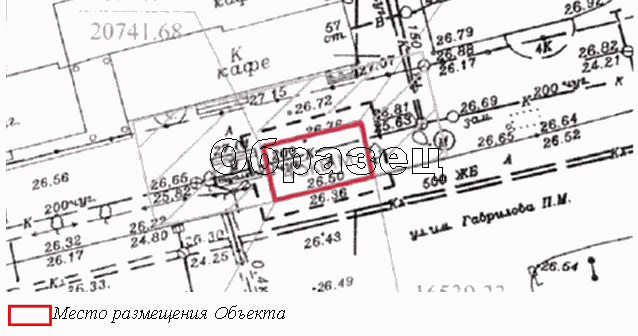 Начальник управления экономики, транспорта и торговли администрации Туапсинского городского поселенияТуапсинского района			          	                      	        К.И. НиколенкоПриложение 3к Порядку предоставления правана заключение договорао предоставлении правана размещение летнего кафена территории Туапсинского городского поселения Туапсинского районаНачальник управления экономики, транспорта и торговли администрации Туапсинского городского поселенияТуапсинского района			          	                                      К.И. НиколенкоФОРМА БЛАНКА АКТАо приемке выполненных работ по размещениюнестационарного торгового объекта, нестационарного объекта по оказанию услуг (НТО) № ____г. Туапсе«___» _________________ 20___ г.Наименование предприятия (фамилия, имя, отчество индивидуального предпринимателя), получившего право на размещение НТО ___________________________________________________________Наименование предприятия (фамилия, имя, отчество индивидуального предпринимателя), получившего право на размещение НТО ___________________________________________________________Адрес размещения НТО ________________________________________Адрес размещения НТО ________________________________________Сотрудником управления экономики, транспорта и торговли администрации Туапсинского городского поселения Туапсинского района ______________________________________________________________Сотрудником управления экономики, транспорта и торговли администрации Туапсинского городского поселения Туапсинского района ______________________________________________________________(должность, Ф.И.О.)(должность, Ф.И.О.)с участием: ___________________________________________с участием: ___________________________________________(должности, Ф.И.О.)(должности, Ф.И.О.)в присутствии ________________________________________в присутствии ________________________________________(Ф.И.О. представителя предприятия и (или) индивидуального предпринимателя)(Ф.И.О. представителя предприятия и (или) индивидуального предпринимателя)проведено обследование НТО с целью приемки работ по размещению НТО, в результате чего установлено следующее:проведено обследование НТО с целью приемки работ по размещению НТО, в результате чего установлено следующее:№ п/пНаименование работСоответствует/не соответствует архитектурному решению /не предусмотрено архитектурным решениемРекомендации12Подписи сотрудников(подпись)(Ф.И.О.)(подпись)(Ф.И.О.)(подпись)(Ф.И.О.)Подпись лица, в присутствии которого проведена приемка работ по реконструкции (размещению) НТОПодпись лица, в присутствии которого проведена приемка работ по реконструкции (размещению) НТОПодпись лица, в присутствии которого проведена приемка работ по реконструкции (размещению) НТОПодпись лица, в присутствии которого проведена приемка работ по реконструкции (размещению) НТОПодпись лица, в присутствии которого проведена приемка работ по реконструкции (размещению) НТО(подпись)(Ф.И.О.)АКТ ОБСЛЕДОВАНИЯнестационарного торгового объекта, нестационарного объекта по оказанию услуг (НТО) на предмет выполнения стороной требований договора о предоставлении права на размещение нестационарного торгового объекта на территорииТуапсинского городского поселения Туапсинского районаАКТ ОБСЛЕДОВАНИЯнестационарного торгового объекта, нестационарного объекта по оказанию услуг (НТО) на предмет выполнения стороной требований договора о предоставлении права на размещение нестационарного торгового объекта на территорииТуапсинского городского поселения Туапсинского районаАКТ ОБСЛЕДОВАНИЯнестационарного торгового объекта, нестационарного объекта по оказанию услуг (НТО) на предмет выполнения стороной требований договора о предоставлении права на размещение нестационарного торгового объекта на территорииТуапсинского городского поселения Туапсинского районаАКТ ОБСЛЕДОВАНИЯнестационарного торгового объекта, нестационарного объекта по оказанию услуг (НТО) на предмет выполнения стороной требований договора о предоставлении права на размещение нестационарного торгового объекта на территорииТуапсинского городского поселения Туапсинского районаАКТ ОБСЛЕДОВАНИЯнестационарного торгового объекта, нестационарного объекта по оказанию услуг (НТО) на предмет выполнения стороной требований договора о предоставлении права на размещение нестационарного торгового объекта на территорииТуапсинского городского поселения Туапсинского районаАКТ ОБСЛЕДОВАНИЯнестационарного торгового объекта, нестационарного объекта по оказанию услуг (НТО) на предмет выполнения стороной требований договора о предоставлении права на размещение нестационарного торгового объекта на территорииТуапсинского городского поселения Туапсинского района«___» _____________20__ г.«___» _____________20__ г.«___» _____________20__ г.«___» _____________20__ г.«___» _____________20__ г.«___» _____________20__ г.Наименование хозяйствующего субъекта _________________________Наименование хозяйствующего субъекта _________________________Наименование хозяйствующего субъекта _________________________Наименование хозяйствующего субъекта _________________________Наименование хозяйствующего субъекта _________________________Наименование хозяйствующего субъекта _________________________Торговая деятельность в соответствии с договором № ______________Торговая деятельность в соответствии с договором № ______________Торговая деятельность в соответствии с договором № ______________Торговая деятельность в соответствии с договором № ______________Торговая деятельность в соответствии с договором № ______________Торговая деятельность в соответствии с договором № ______________Адрес (месторасположение объекта) _____________________________Адрес (месторасположение объекта) _____________________________Адрес (месторасположение объекта) _____________________________Адрес (месторасположение объекта) _____________________________Адрес (месторасположение объекта) _____________________________Адрес (месторасположение объекта) _____________________________Сотрудником управления экономики, транспорта и торговли администрации Туапсинского городского поселения Туапсинского района _______________________________________________ в присутствии ____________________________________________________ проведено обследование НТО, в результате чего установлено следующее:Сотрудником управления экономики, транспорта и торговли администрации Туапсинского городского поселения Туапсинского района _______________________________________________ в присутствии ____________________________________________________ проведено обследование НТО, в результате чего установлено следующее:Сотрудником управления экономики, транспорта и торговли администрации Туапсинского городского поселения Туапсинского района _______________________________________________ в присутствии ____________________________________________________ проведено обследование НТО, в результате чего установлено следующее:Сотрудником управления экономики, транспорта и торговли администрации Туапсинского городского поселения Туапсинского района _______________________________________________ в присутствии ____________________________________________________ проведено обследование НТО, в результате чего установлено следующее:Сотрудником управления экономики, транспорта и торговли администрации Туапсинского городского поселения Туапсинского района _______________________________________________ в присутствии ____________________________________________________ проведено обследование НТО, в результате чего установлено следующее:Сотрудником управления экономики, транспорта и торговли администрации Туапсинского городского поселения Туапсинского района _______________________________________________ в присутствии ____________________________________________________ проведено обследование НТО, в результате чего установлено следующее:№ п/пУсловия договораФактическое выполнение условий договораФактическое выполнение условий договораФактическое выполнение условий договора12Подпись сотрудника  управления экономики, транспорта и торговли администрации Туапсинскогогородского поселенияТуапсинского районаПодпись сотрудника  управления экономики, транспорта и торговли администрации Туапсинскогогородского поселенияТуапсинского районаПодпись сотрудника  управления экономики, транспорта и торговли администрации Туапсинскогогородского поселенияТуапсинского района___________________________Подпись лица, в присутствии которого проведено обследованиеПодпись лица, в присутствии которого проведено обследованиеПодпись лица, в присутствии которого проведено обследование___________________________Администрация Туапсинского городского поселения Туапсинского района, ул. Победы, 17ПравополучательИНН/КПП _________/___________,к/с ___________________________,р/с ___________________________,ОКТМО___________, БИК _______;КБК __________________________,(реквизиты).Назначение платежа:Плата за право на размещение Объекта по договору № ___________________________________________________________________________________________________________________________________________________Начальник управления экономики, транспорта и торговли администрации Туапсинского городского поселенияТуапсинского района______________________________М.П.______________________________Ф.И.О._______________________________М.П._______________________________Ф.И.О.Начальник отдела архитектуры и градостроительства администрации Туапсинского городского поселения Туапсинского района Начальник управления экономики, транспорта и  торговли администрации Туапсинского городского поселения Туапсинского района______________________________М.П.______________________________Ф.И.О.____________________________М.П.____________________________Ф.И.О.ТИПОВАЯ ФОРМА ДОГОВОРАо предоставлении права на размещение несезонного нестационарного торгового объекта, нестационарного объекта по оказанию услуг на территории Туапсинского городского поселения Туапсинского районаТИПОВАЯ ФОРМА ДОГОВОРАо предоставлении права на размещение несезонного нестационарного торгового объекта, нестационарного объекта по оказанию услуг на территории Туапсинского городского поселения Туапсинского районаДОГОВОР № ___о предоставлении права на размещение несезонного нестационарного торгового объекта,  нестационарного объекта по оказанию услуг на территории Туапсинского городского поселения Туапсинского районаДОГОВОР № ___о предоставлении права на размещение несезонного нестационарного торгового объекта,  нестационарного объекта по оказанию услуг на территории Туапсинского городского поселения Туапсинского районаг. Туапсе«___» __________ 20__ годаАдминистрация Туапсинского городского поселения Туапсинского района, именуемая в дальнейшем «Администрация», в лице начальника (исполняющего обязанности) управления экономики, транспорта и торговли администрации Туапсинского городского поселения Туапсинского района (далее –  управление экономики), действующего на основании доверенности ____ от _________, с одной стороны, и _______________________________________,Администрация Туапсинского городского поселения Туапсинского района, именуемая в дальнейшем «Администрация», в лице начальника (исполняющего обязанности) управления экономики, транспорта и торговли администрации Туапсинского городского поселения Туапсинского района (далее –  управление экономики), действующего на основании доверенности ____ от _________, с одной стороны, и _______________________________________,(наименование организации, Ф.И.О. индивидуального предпринимателя)(наименование организации, Ф.И.О. индивидуального предпринимателя)в лице _________________________________________________________,в лице _________________________________________________________,(должность, Ф.И.О.)(должность, Ф.И.О.)действующего на основании _________________________, именуемого в дальнейшем «Правополучатель», с другой стороны, а вместе именуемые «Стороны», заключили настоящий Договор о нижеследующем:действующего на основании _________________________, именуемого в дальнейшем «Правополучатель», с другой стороны, а вместе именуемые «Стороны», заключили настоящий Договор о нижеследующем:1. Предмет Договора1. Предмет Договора1.1. На основании протокола аукционной комиссии по предоставлению права на размещение нестационарных торговых объектов, нестационарных объектов по оказанию услуг (далее –  Объект) на территории Туапсинского городского поселения Туапсинского района от _____________ ______ Администрация предоставляет Правополучателю право на размещение Объекта:______________________________________________________________(тип объекта (павильон, киоск), площадь объекта) для осуществления торговой деятельности _____________________________                                                                               (специализация)1.1. На основании протокола аукционной комиссии по предоставлению права на размещение нестационарных торговых объектов, нестационарных объектов по оказанию услуг (далее –  Объект) на территории Туапсинского городского поселения Туапсинского района от _____________ ______ Администрация предоставляет Правополучателю право на размещение Объекта:______________________________________________________________(тип объекта (павильон, киоск), площадь объекта) для осуществления торговой деятельности _____________________________                                                                               (специализация)2по адресу: __________________________________________2по адресу: __________________________________________(место расположения объекта)(место расположения объекта)на срок с _________ по _________.на срок с _________ по _________.1.2. Хозяйствующий субъект, надлежащим образом исполнявший обязанности по соответствующему Договору, по окончании срока предоставления права на размещение НТО имеет право на продление Договора на новый срок, но не более двух раз подряд.1.2. Хозяйствующий субъект, надлежащим образом исполнявший обязанности по соответствующему Договору, по окончании срока предоставления права на размещение НТО имеет право на продление Договора на новый срок, но не более двух раз подряд.2. Права и обязанности Сторон2. Права и обязанности Сторон2.1. Администрация вправе: 2.1.1. Осуществлять мероприятия по проверке соблюдения Правополучателем условий Договора и требований к размещению и эксплуатации Объекта в соответствии с разделом II Положения о размещении нестационарных торговых объектов, нестационарных объектов по оказанию услуг на территории Туапсинского городского поселения Туапсинского района, утвержденного постановлением администрации Туапсинского городского поселения Туапсинского района от _________ _____ (далее –  Положение). 2.1.2. Демонтировать за счет Правополучателя установленные им конструкции в случае неисполнения Правополучателем обязанности, указанной в подпункте 2.3.7 пункта 2.3 раздела 2 настоящего Договора. 2.2. Администрация обязуется обеспечить методическую и консультационную помощь Правополучателю в вопросах организации торговли и предоставления услуг населению. 2.3. Правополучатель обязуется: 2.3.1. Использовать Объект в соответствии с назначением, указанным в пункте 1.1 раздела 1 настоящего Договора, без передачи настоящего права третьим лицам.2.3.2. Обеспечить установку Объекта и его готовность к работе в соответствии с требованиями к размещению и эксплуатации нестационарного торгового объекта, предусмотренными разделом II Положения, архитектурным решением и графическим планом размещения Объекта (приложение к настоящему Договору). 2.3.3. Приступить к эксплуатации Объекта после заключения договоров на санитарную уборку территории (при необходимости), вывоз твердых коммунальных и жидких отходов, на подключение к источникам энергообеспечения (при необходимости) со специализированными организациями, индивидуальными предпринимателями. 2.3.4. Обеспечить выполнение установленных законодательством Российской Федерации торговых, санитарных, противопожарных норм и правил организации работы для данного Объекта, соблюдение чистоты и порядка  на   прилегающей  территории  в  соответствии  с  установленными Правилами благоустройства территории города Туапсе, а также выполнять иные требования, предусмотренные федеральным и региональным законодательством. 2.3.5. Обеспечить постоянное наличие на Объекте и предъявление по требованию контролирующих органов, проверяющих сотрудников управления экономики следующих документов:настоящего Договора и графического плана размещения Объекта (приложение к настоящему Договору);вывески Объекта с указанием наименования организации, места ее нахождения (адреса) и режима ее работы;информации о государственной регистрации в качестве юридического лица или индивидуального предпринимателя и наименовании зарегистрировавшего его органа;предусмотренных Законом Российской Федерации от 07.02.92 № 2300– 1 «О защите прав потребителей». 2.3.6. Ежеквартально, в срок не позднее 25-го числа месяца, предшествующего оплачиваемому кварталу, перечислять в местный бюджет (бюджет Туапсинского городского поселения Туапсинского района) предложенную им сумму за право размещения Объекта на территории Туапсинского городского поселения Туапсинского района в размере _______ рублей по следующим реквизитам:получатель: Администрация Туапсинского городского поселения Туапсинского района;назначение платежа: «Плата за право на размещение Объекта по Договору №  ____».Сумма оплаты за I квартал срока действия настоящего Договора подлежит перечислению в местный бюджет (бюджет Туапсинского городского поселения Туапсинского района) в течение 3 (трех) банковских дней с момента его подписания.При получении права на заключение договора о размещении Объекта в неполном календарном квартале Правополучатель оплачивает период, начиная с даты получения права на размещение Объекта по последний день (включительно) месяца, предшествующего началу нового календарного квартала.Сумма оплаты за предоставленное право на заключение Договора о размещении Объекта за последний неполный квартал определяется пропорционально времени размещения Объекта в течение данного квартала.Плата по Договору подлежит ежегодной индексации не чаще одного раза в год (в начале календарного года), но не ранее чем через год после заключения договора, с учетом уровня инфляции, установленного в Федеральном законе о федеральном бюджете на соответствующий финансовый год и на плановый период. 2.3.7. Освободить занимаемую территорию от Объекта (его конструкций)  и  привести  ее  в первоначальное состояние  в  течение 3 (трех) календарных дней:по истечении срока действия настоящего Договора;при досрочном расторжении (отказе Администрации от) настоящего Договора в случаях, предусмотренных разделом 3 настоящего Договора.2.1. Администрация вправе: 2.1.1. Осуществлять мероприятия по проверке соблюдения Правополучателем условий Договора и требований к размещению и эксплуатации Объекта в соответствии с разделом II Положения о размещении нестационарных торговых объектов, нестационарных объектов по оказанию услуг на территории Туапсинского городского поселения Туапсинского района, утвержденного постановлением администрации Туапсинского городского поселения Туапсинского района от _________ _____ (далее –  Положение). 2.1.2. Демонтировать за счет Правополучателя установленные им конструкции в случае неисполнения Правополучателем обязанности, указанной в подпункте 2.3.7 пункта 2.3 раздела 2 настоящего Договора. 2.2. Администрация обязуется обеспечить методическую и консультационную помощь Правополучателю в вопросах организации торговли и предоставления услуг населению. 2.3. Правополучатель обязуется: 2.3.1. Использовать Объект в соответствии с назначением, указанным в пункте 1.1 раздела 1 настоящего Договора, без передачи настоящего права третьим лицам.2.3.2. Обеспечить установку Объекта и его готовность к работе в соответствии с требованиями к размещению и эксплуатации нестационарного торгового объекта, предусмотренными разделом II Положения, архитектурным решением и графическим планом размещения Объекта (приложение к настоящему Договору). 2.3.3. Приступить к эксплуатации Объекта после заключения договоров на санитарную уборку территории (при необходимости), вывоз твердых коммунальных и жидких отходов, на подключение к источникам энергообеспечения (при необходимости) со специализированными организациями, индивидуальными предпринимателями. 2.3.4. Обеспечить выполнение установленных законодательством Российской Федерации торговых, санитарных, противопожарных норм и правил организации работы для данного Объекта, соблюдение чистоты и порядка  на   прилегающей  территории  в  соответствии  с  установленными Правилами благоустройства территории города Туапсе, а также выполнять иные требования, предусмотренные федеральным и региональным законодательством. 2.3.5. Обеспечить постоянное наличие на Объекте и предъявление по требованию контролирующих органов, проверяющих сотрудников управления экономики следующих документов:настоящего Договора и графического плана размещения Объекта (приложение к настоящему Договору);вывески Объекта с указанием наименования организации, места ее нахождения (адреса) и режима ее работы;информации о государственной регистрации в качестве юридического лица или индивидуального предпринимателя и наименовании зарегистрировавшего его органа;предусмотренных Законом Российской Федерации от 07.02.92 № 2300– 1 «О защите прав потребителей». 2.3.6. Ежеквартально, в срок не позднее 25-го числа месяца, предшествующего оплачиваемому кварталу, перечислять в местный бюджет (бюджет Туапсинского городского поселения Туапсинского района) предложенную им сумму за право размещения Объекта на территории Туапсинского городского поселения Туапсинского района в размере _______ рублей по следующим реквизитам:получатель: Администрация Туапсинского городского поселения Туапсинского района;назначение платежа: «Плата за право на размещение Объекта по Договору №  ____».Сумма оплаты за I квартал срока действия настоящего Договора подлежит перечислению в местный бюджет (бюджет Туапсинского городского поселения Туапсинского района) в течение 3 (трех) банковских дней с момента его подписания.При получении права на заключение договора о размещении Объекта в неполном календарном квартале Правополучатель оплачивает период, начиная с даты получения права на размещение Объекта по последний день (включительно) месяца, предшествующего началу нового календарного квартала.Сумма оплаты за предоставленное право на заключение Договора о размещении Объекта за последний неполный квартал определяется пропорционально времени размещения Объекта в течение данного квартала.Плата по Договору подлежит ежегодной индексации не чаще одного раза в год (в начале календарного года), но не ранее чем через год после заключения договора, с учетом уровня инфляции, установленного в Федеральном законе о федеральном бюджете на соответствующий финансовый год и на плановый период. 2.3.7. Освободить занимаемую территорию от Объекта (его конструкций)  и  привести  ее  в первоначальное состояние  в  течение 3 (трех) календарных дней:по истечении срока действия настоящего Договора;при досрочном расторжении (отказе Администрации от) настоящего Договора в случаях, предусмотренных разделом 3 настоящего Договора.3. Прекращение действия Договора3. Прекращение действия Договора3.1. Действие настоящего Договора прекращается по истечении срока, указанного в пункте 1.1 раздела 1 настоящего Договора, а также в случаях нарушения условий договора и в порядке, установленном законодательством Российской Федерации. 3.2. Настоящий Договор может быть расторгнут досрочно по соглашению Сторон. Расторжение настоящего Договора по соглашению Сторон возможно только при наличии фактов нарушения федерального и регионального законодательства. 3.3. По требованию одной из Сторон настоящий Договор может быть расторгнут досрочно в по обоюдному согласию по основаниям, предусмотренным действующим законодательством Российской Федерации и настоящим Договором.3.4. Администрация вправе в одностороннем порядке отказаться от настоящего Договора, письменно уведомив об этом Правополучателя или его представителя, в случаях:неустранения Правополучателем в пятидневный срок (при необходимости проведения работ по реконструкции объекта –  десятидневный срок) нарушений, выявленных при обследовании Объекта и отраженных в акте;повторного нарушения Правополучателем подпунктов 2.3.1 - 2.3.3, 2.3.6 пункта 2.3 раздела 2 настоящего Договора;неоднократного (два и более раз) нарушения Правополучателем подпунктов 2.3.4, 2.3.5 пункта 2.3 раздела 2 настоящего Договора;строительства или реконструкции объекта федерального, регионального или местного значения на территории земельного участка, на котором расположен Объект, при отсутствии возможности дальнейшей эксплуатации Объекта по месту его расположения.Настоящий Договор считается прекращенным по истечении 5 (пяти) календарных дней с момента уведомления Правополучателя об отказе от Договора, копия хранится в управлении экономики.3.1. Действие настоящего Договора прекращается по истечении срока, указанного в пункте 1.1 раздела 1 настоящего Договора, а также в случаях нарушения условий договора и в порядке, установленном законодательством Российской Федерации. 3.2. Настоящий Договор может быть расторгнут досрочно по соглашению Сторон. Расторжение настоящего Договора по соглашению Сторон возможно только при наличии фактов нарушения федерального и регионального законодательства. 3.3. По требованию одной из Сторон настоящий Договор может быть расторгнут досрочно в по обоюдному согласию по основаниям, предусмотренным действующим законодательством Российской Федерации и настоящим Договором.3.4. Администрация вправе в одностороннем порядке отказаться от настоящего Договора, письменно уведомив об этом Правополучателя или его представителя, в случаях:неустранения Правополучателем в пятидневный срок (при необходимости проведения работ по реконструкции объекта –  десятидневный срок) нарушений, выявленных при обследовании Объекта и отраженных в акте;повторного нарушения Правополучателем подпунктов 2.3.1 - 2.3.3, 2.3.6 пункта 2.3 раздела 2 настоящего Договора;неоднократного (два и более раз) нарушения Правополучателем подпунктов 2.3.4, 2.3.5 пункта 2.3 раздела 2 настоящего Договора;строительства или реконструкции объекта федерального, регионального или местного значения на территории земельного участка, на котором расположен Объект, при отсутствии возможности дальнейшей эксплуатации Объекта по месту его расположения.Настоящий Договор считается прекращенным по истечении 5 (пяти) календарных дней с момента уведомления Правополучателя об отказе от Договора, копия хранится в управлении экономики.4. Прочие условия4. Прочие условия4.1. Изменения и дополнения к настоящему Договору действительны, если они оформлены письменно в форме дополнительных соглашений и подписаны уполномоченными представителями Сторон. 4.2. Сторона в случае изменения адреса или иных реквизитов, указанных в настоящем Договоре, направляет в десятидневный срок другой Стороне письменное уведомление об изменении адреса или иных реквизитов, указанных в Договоре.В случае если одна из Сторон письменно не уведомила другую Сторону об изменении адреса, указанного в настоящем Договоре, все извещения и другие документы, отправленные по адресу, ранее указанному в настоящем Договоре, считаются врученными. 4.3. Взаимоотношения Сторон, не урегулированные настоящим Договором, регламентируются действующим законодательством Российской Федерации. 4.4. Настоящий Договор составлен в 2 (двух) экземплярах: для каждой Стороны по одному экземпляру. Приложение: графический план размещения Объекта.4.1. Изменения и дополнения к настоящему Договору действительны, если они оформлены письменно в форме дополнительных соглашений и подписаны уполномоченными представителями Сторон. 4.2. Сторона в случае изменения адреса или иных реквизитов, указанных в настоящем Договоре, направляет в десятидневный срок другой Стороне письменное уведомление об изменении адреса или иных реквизитов, указанных в Договоре.В случае если одна из Сторон письменно не уведомила другую Сторону об изменении адреса, указанного в настоящем Договоре, все извещения и другие документы, отправленные по адресу, ранее указанному в настоящем Договоре, считаются врученными. 4.3. Взаимоотношения Сторон, не урегулированные настоящим Договором, регламентируются действующим законодательством Российской Федерации. 4.4. Настоящий Договор составлен в 2 (двух) экземплярах: для каждой Стороны по одному экземпляру. Приложение: графический план размещения Объекта.5. Реквизиты, адреса и подписи Сторон5. Реквизиты, адреса и подписи СторонАдминистрация Туапсинского городского поселения   Туапсинского района, ул. Победы, 17ИНН/КПП _______/____________,к/с ___________________________,р/с ___________________________,ОКТМО __________, БИК _______;КБК __________________________,(реквизиты)Назначение платежа:Плата за право размещения Объекта по Договору  № ____ Начальник управления экономики, транспорта и торговли администрации Туапсинского городского поселения Туапсинского района_______________________________М.П._______________________________Ф.И.О.Правополучатель________________________________________________________________________________________________________________    ____________________________________________________М.П.________________________Ф.И.О.Начальник отдела архитектуры и градостроительства администрации Туапсинского городского поселения Туапсинского районаНачальник управления экономики, транспорта и торговли администрации Туапсинского городского поселения Туапсинского района______________________________М.П.______________________________Ф.И.О.______________________________М.П.______________________________Ф.И.О.ТИПОВАЯ ФОРМА ДОГОВОРАо предоставлении права на размещение сезонногонестационарного торгового объекта, нестационарного объекта по оказанию услуг крестьянскому (фермерскому)хозяйству, сельскохозяйственному потребительскому кооперативуна территории Туапсинского городского поселения Туапсинского районабез проведения аукционаДОГОВОР №_____о предоставлении права на размещение сезонногонестационарного торгового объекта, нестационарного объекта по оказанию услуг крестьянскому (фермерскому)хозяйству, сельскохозяйственному потребительскому кооперативуна территории Туапсинского городского поселения Туапсинского районабез проведения аукционаг. Туапсе                                                                    «___» __________ 20__ годаТИПОВАЯ ФОРМА ДОГОВОРАо предоставлении права на размещение сезонногонестационарного торгового объекта, нестационарного объекта по оказанию услуг крестьянскому (фермерскому)хозяйству, сельскохозяйственному потребительскому кооперативуна территории Туапсинского городского поселения Туапсинского районабез проведения аукционаДОГОВОР №_____о предоставлении права на размещение сезонногонестационарного торгового объекта, нестационарного объекта по оказанию услуг крестьянскому (фермерскому)хозяйству, сельскохозяйственному потребительскому кооперативуна территории Туапсинского городского поселения Туапсинского районабез проведения аукционаг. Туапсе                                                                    «___» __________ 20__ годаАдминистрация Туапсинского городского поселения Туапсинского района, именуемая в дальнейшем «Администрация», в лице начальника (исполняющего обязанности) управления экономики, транспорта и торговли администрации Туапсинского городского поселения Туапсинского района, действующего на основании доверенности __________ от __________, с одной стороны, и _______________________________________,(наименование КФХ, Ф.И.О. сельхозтоваропроизводителя)в лице ______________________________________________________,                                      (должность, Ф.И.О.)Администрация Туапсинского городского поселения Туапсинского района, именуемая в дальнейшем «Администрация», в лице начальника (исполняющего обязанности) управления экономики, транспорта и торговли администрации Туапсинского городского поселения Туапсинского района, действующего на основании доверенности __________ от __________, с одной стороны, и _______________________________________,(наименование КФХ, Ф.И.О. сельхозтоваропроизводителя)в лице ______________________________________________________,                                      (должность, Ф.И.О.)действующего на основании ______________________, именуемого в дальнейшем «Правополучатель», с другой стороны, а вместе именуемые «Стороны», заключили настоящий Договор о нижеследующем:действующего на основании ______________________, именуемого в дальнейшем «Правополучатель», с другой стороны, а вместе именуемые «Стороны», заключили настоящий Договор о нижеследующем:1. Предмет Договора1. Предмет Договора1.1. Администрация предоставляет право на размещение сезонного нестационарного торгового объекта, нестационарного объекта по оказанию услуг (далее –  Объект) без проведения аукциона в электронной форме: _____________________________________                                                               (тип объекта)2для осуществления торговой деятельности _____________________________                                                                                       (специализация)1.1. Администрация предоставляет право на размещение сезонного нестационарного торгового объекта, нестационарного объекта по оказанию услуг (далее –  Объект) без проведения аукциона в электронной форме: _____________________________________                                                               (тип объекта)2для осуществления торговой деятельности _____________________________                                                                                       (специализация)по адресу: _________________________________________________по адресу: _________________________________________________(место расположения объекта)(место расположения объекта)на период(ы) размещения Объекта на территории Туапсинского городского поселения Туапсинского района с _____________ по _____________.на период(ы) размещения Объекта на территории Туапсинского городского поселения Туапсинского района с _____________ по _____________.2. Права и обязанности Сторон2. Права и обязанности Сторон2.1. Администрация вправе: 2.1.1. Осуществлять контрольные мероприятия по проверке соблюдения Правополучателем условий Договора и требований к размещению и эксплуатации Объекта в соответствии с разделом II Положения о размещении нестационарных торговых объектов, нестационарных объектов по оказанию услуг на территории Туапсинского городского поселения Туапсинского района, утвержденного постановлением администрации Туапсинского городского поселения Туапсинского района от ________ ___ (далее –  Положение). 2.1.2. Демонтировать за счет Правополучателя установленные им конструкции в случае неисполнения Правополучателем обязанности, указанной в подпункте 2.3.7 пункта 2.3 раздела 2 настоящего Договора. 2.2. Администрация обязуется обеспечить методическую и консультационную помощь Правополучателю в вопросах организации торговли и предоставления услуг населению. 2.3. Правополучатель обязуется: 2.3.1. Использовать Объект по назначению, указанному в пункте 1.1 раздела 1 настоящего Договора, без права передачи третьим лицам. 2.3.2. Обеспечить установку Объекта и его готовность к работе в соответствии с требованиями к размещению и эксплуатации нестационарного торгового объекта, предусмотренными разделом II Положения, архитектурным решением и графическим планом размещения Объекта (приложение к настоящему Договору). 2.3.3. Приступить к эксплуатации Объекта после заключения договоров на санитарную уборку территории (при необходимости), вывоз твердых коммунальных и жидких отходов, на подключение к источникам энергообеспечения (при необходимости) со специализированными организациями, индивидуальными предпринимателями. 2.3.4. Обеспечить выполнение установленных законодательством Российской Федерации торговых, санитарных, противопожарных норм и правил организации работы для данного Объекта, соблюдение чистоты и порядка на прилегающей территории в соответствии с установленными Правилами благоустройства территории города Туапсе, а также выполнять иные требования, предусмотренные федеральным и региональным законодательством. 2.3.5. Обеспечить постоянное наличие на Объекте и предъявление по требованию контролирующих органов, проверяющих сотрудников управления экономики следующих документов:настоящего Договора и графического плана размещения Объекта (приложение к настоящему Договору);вывески Объекта с указанием наименования организации, места ее нахождения (адреса) и режима ее работы;информации о государственной регистрации в качестве юридического лица или индивидуального предпринимателя и наименовании зарегистрировавшего его органа;предусмотренных Законом Российской Федерации от 07.02.92              № 2300-1 «О защите прав потребителей». 2.3.6. Ежемесячно вносить плату за право на размещение Объекта на территории Туапсинского городского поселения Туапсинского района в размере ______ руб. (________ рублей) в срок не позднее 25 числа месяца, предшествующего оплачиваемому месяцу, и перечисляемой в местный бюджет (бюджет Туапсинского городского поселения Туапсинского района) по следующим реквизитам:получатель: администрация Туапсинского городского поселения Туапсинского района;назначение платежа: плата за размещение Объекта крестьянским (фермерским) хозяйством и сельскохозяйственным потребительским кооперативом на территории Туапсинского городского поселения Туапсинского района без проведения аукциона в электронном виде по Договору №  ______.Сумма оплаты за первый месяц срока действия настоящего Договора подлежит перечислению в местный бюджет (бюджет Туапсинского городского поселения Туапсинского района) в течение 3 (трех) банковских дней с момента его подписания.При получении права на заключение договора о размещении Объекта в неполном календарном квартале Правополучатель оплачивает период, начиная с даты получения права на размещение Объекта по последний день (включительно) месяца, предшествующего началу нового календарного квартала. 2.3.7. Освободить занимаемую территорию от Объекта (его конструкций) и привести ее в первоначальное состояние в течение 3 (трех) календарных дней:по истечении срока действия настоящего Договора;при досрочном расторжении настоящего Договора в случаях, предусмотренных разделом 3 настоящего Договора.2.1. Администрация вправе: 2.1.1. Осуществлять контрольные мероприятия по проверке соблюдения Правополучателем условий Договора и требований к размещению и эксплуатации Объекта в соответствии с разделом II Положения о размещении нестационарных торговых объектов, нестационарных объектов по оказанию услуг на территории Туапсинского городского поселения Туапсинского района, утвержденного постановлением администрации Туапсинского городского поселения Туапсинского района от ________ ___ (далее –  Положение). 2.1.2. Демонтировать за счет Правополучателя установленные им конструкции в случае неисполнения Правополучателем обязанности, указанной в подпункте 2.3.7 пункта 2.3 раздела 2 настоящего Договора. 2.2. Администрация обязуется обеспечить методическую и консультационную помощь Правополучателю в вопросах организации торговли и предоставления услуг населению. 2.3. Правополучатель обязуется: 2.3.1. Использовать Объект по назначению, указанному в пункте 1.1 раздела 1 настоящего Договора, без права передачи третьим лицам. 2.3.2. Обеспечить установку Объекта и его готовность к работе в соответствии с требованиями к размещению и эксплуатации нестационарного торгового объекта, предусмотренными разделом II Положения, архитектурным решением и графическим планом размещения Объекта (приложение к настоящему Договору). 2.3.3. Приступить к эксплуатации Объекта после заключения договоров на санитарную уборку территории (при необходимости), вывоз твердых коммунальных и жидких отходов, на подключение к источникам энергообеспечения (при необходимости) со специализированными организациями, индивидуальными предпринимателями. 2.3.4. Обеспечить выполнение установленных законодательством Российской Федерации торговых, санитарных, противопожарных норм и правил организации работы для данного Объекта, соблюдение чистоты и порядка на прилегающей территории в соответствии с установленными Правилами благоустройства территории города Туапсе, а также выполнять иные требования, предусмотренные федеральным и региональным законодательством. 2.3.5. Обеспечить постоянное наличие на Объекте и предъявление по требованию контролирующих органов, проверяющих сотрудников управления экономики следующих документов:настоящего Договора и графического плана размещения Объекта (приложение к настоящему Договору);вывески Объекта с указанием наименования организации, места ее нахождения (адреса) и режима ее работы;информации о государственной регистрации в качестве юридического лица или индивидуального предпринимателя и наименовании зарегистрировавшего его органа;предусмотренных Законом Российской Федерации от 07.02.92              № 2300-1 «О защите прав потребителей». 2.3.6. Ежемесячно вносить плату за право на размещение Объекта на территории Туапсинского городского поселения Туапсинского района в размере ______ руб. (________ рублей) в срок не позднее 25 числа месяца, предшествующего оплачиваемому месяцу, и перечисляемой в местный бюджет (бюджет Туапсинского городского поселения Туапсинского района) по следующим реквизитам:получатель: администрация Туапсинского городского поселения Туапсинского района;назначение платежа: плата за размещение Объекта крестьянским (фермерским) хозяйством и сельскохозяйственным потребительским кооперативом на территории Туапсинского городского поселения Туапсинского района без проведения аукциона в электронном виде по Договору №  ______.Сумма оплаты за первый месяц срока действия настоящего Договора подлежит перечислению в местный бюджет (бюджет Туапсинского городского поселения Туапсинского района) в течение 3 (трех) банковских дней с момента его подписания.При получении права на заключение договора о размещении Объекта в неполном календарном квартале Правополучатель оплачивает период, начиная с даты получения права на размещение Объекта по последний день (включительно) месяца, предшествующего началу нового календарного квартала. 2.3.7. Освободить занимаемую территорию от Объекта (его конструкций) и привести ее в первоначальное состояние в течение 3 (трех) календарных дней:по истечении срока действия настоящего Договора;при досрочном расторжении настоящего Договора в случаях, предусмотренных разделом 3 настоящего Договора.3. Прекращение действия Договора3. Прекращение действия Договора3.1. Действие настоящего Договора прекращается по истечении срока, указанного в пункте 1.1 раздела 1 настоящего Договора, а также в случаях нарушения условий договора и в порядке, установленном законодательством Российской Федерации. 3.2. Настоящий Договор может быть расторгнут досрочно по соглашению Сторон. Расторжение настоящего Договора по соглашению Сторон возможно только при наличии фактов нарушения федерального и регионального законодательства. 3.3. По требованию одной из Сторон настоящий Договор может быть расторгнут досрочно в по обоюдному согласию по основаниям, предусмотренным действующим законодательством Российской Федерации и настоящим Договором.3.4. Администрация вправе в одностороннем порядке отказаться от настоящего Договора, письменно уведомив об этом Правополучателя или его представителя, в случаях:неустранения Правополучателем в пятидневный срок (при необходимости проведения работ по реконструкции объекта –  десятидневный срок) нарушений, выявленных при обследовании Объекта и отраженных в акте;повторного нарушения Правополучателем подпунктов 2.3.1 - 2.3.3, 2.3.6 пункта 2.3 раздела 2 настоящего Договора;неоднократного (два и более раз) нарушения Правополучателем подпунктов 2.3.4, 2.3.5 пункта 2.3 раздела 2 настоящего Договора;строительства или реконструкции объекта федерального, регионального или местного значения на территории земельного участка, на котором расположен Объект, при отсутствии возможности дальнейшей эксплуатации Объекта по месту его расположения.Настоящий Договор считается прекращенным по истечении 5 (пяти) календарных дней с момента уведомления Правополучателя об отказе от Договора, копия хранится в управлении экономики.3.1. Действие настоящего Договора прекращается по истечении срока, указанного в пункте 1.1 раздела 1 настоящего Договора, а также в случаях нарушения условий договора и в порядке, установленном законодательством Российской Федерации. 3.2. Настоящий Договор может быть расторгнут досрочно по соглашению Сторон. Расторжение настоящего Договора по соглашению Сторон возможно только при наличии фактов нарушения федерального и регионального законодательства. 3.3. По требованию одной из Сторон настоящий Договор может быть расторгнут досрочно в по обоюдному согласию по основаниям, предусмотренным действующим законодательством Российской Федерации и настоящим Договором.3.4. Администрация вправе в одностороннем порядке отказаться от настоящего Договора, письменно уведомив об этом Правополучателя или его представителя, в случаях:неустранения Правополучателем в пятидневный срок (при необходимости проведения работ по реконструкции объекта –  десятидневный срок) нарушений, выявленных при обследовании Объекта и отраженных в акте;повторного нарушения Правополучателем подпунктов 2.3.1 - 2.3.3, 2.3.6 пункта 2.3 раздела 2 настоящего Договора;неоднократного (два и более раз) нарушения Правополучателем подпунктов 2.3.4, 2.3.5 пункта 2.3 раздела 2 настоящего Договора;строительства или реконструкции объекта федерального, регионального или местного значения на территории земельного участка, на котором расположен Объект, при отсутствии возможности дальнейшей эксплуатации Объекта по месту его расположения.Настоящий Договор считается прекращенным по истечении 5 (пяти) календарных дней с момента уведомления Правополучателя об отказе от Договора, копия хранится в управлении экономики.4. Прочие условия4. Прочие условия4.1. Изменения и дополнения к настоящему Договору действительны, если они оформлены письменно в форме дополнительных соглашений и подписаны уполномоченными представителями Сторон. 4.2. Сторона в случае изменения адреса или иных реквизитов, указанных в настоящем Договоре, направляет в десятидневный срок другой Стороне письменное уведомление об изменении адреса или иных реквизитов, указанных в Договоре. В случае если одна из Сторон письменно не уведомила другую Сторону об изменении адреса, указанного в настоящем Договоре, все извещения и другие документы, отправленные по адресу, ранее указанному в настоящем Договоре, считаются врученными. 4.3. Взаимоотношения Сторон, не урегулированные настоящим Договором, регламентируются действующим законодательством Российской Федерации. 4.4. Настоящий Договор составлен в 2 (двух) экземплярах: для каждой Стороны по одному экземпляру. Приложение: графический план размещения Объекта.4.1. Изменения и дополнения к настоящему Договору действительны, если они оформлены письменно в форме дополнительных соглашений и подписаны уполномоченными представителями Сторон. 4.2. Сторона в случае изменения адреса или иных реквизитов, указанных в настоящем Договоре, направляет в десятидневный срок другой Стороне письменное уведомление об изменении адреса или иных реквизитов, указанных в Договоре. В случае если одна из Сторон письменно не уведомила другую Сторону об изменении адреса, указанного в настоящем Договоре, все извещения и другие документы, отправленные по адресу, ранее указанному в настоящем Договоре, считаются врученными. 4.3. Взаимоотношения Сторон, не урегулированные настоящим Договором, регламентируются действующим законодательством Российской Федерации. 4.4. Настоящий Договор составлен в 2 (двух) экземплярах: для каждой Стороны по одному экземпляру. Приложение: графический план размещения Объекта.5. Реквизиты, адреса и подписи Сторон5. Реквизиты, адреса и подписи СторонАдминистрация Туапсинского городского поселения Туапсинского района,ул. Победы, 17ПравополучательИНН/КПП ________/____________,к/с ___________________________,р/с __________________________,ОКТМО ___________, БИК _________;КБК _________________________,(реквизиты)Назначение платежа:Плата за размещение Объекта крестьянским (фермерским) хозяйством и сельскохозяйственным потребительским кооперативом на территории Туапсинского городского поселения Туапсинского района без проведения аукциона в  электронной форме___________________________________________________________________________________________________________________________ _______________________________ _______________________________Начальник управления экономики, транспорта и торговли   администрации Туапсинского городского поселенияТуапсинского района_______________________________М.П._______________________________Ф.И.О._______________________________М.П._______________________________Ф.И.О.Начальник отдела архитектуры и градостроительства  администрации Туапсинского городского поселения Туапсинского района______________________________М.П.______________________________                           Ф.И.О.Начальник управления экономики, транспорта и торговли администрации Туапсинского городского поселения Туапсинского района_______________________________М.П.______________________________                         Ф.И.О.ЗАЯВЛЕНИЕо выдаче разрешения на право размещения нестационарного торгового объекта, нестационарного объекта по оказанию услуг на территории Туапсинского городского поселения Туапсинского района в дни проведения праздничных (торжественных) мероприятийЗАЯВЛЕНИЕо выдаче разрешения на право размещения нестационарного торгового объекта, нестационарного объекта по оказанию услуг на территории Туапсинского городского поселения Туапсинского района в дни проведения праздничных (торжественных) мероприятийНачальнику управления экономики, транспорта и торговли администрации Туапсинского городского поселения Туапсинского района___________________________Заявитель ______________________________________________________________Заявитель ______________________________________________________________(наименование юридического лица или фамилия и инициалы индивидуального предпринимателя)(наименование юридического лица или фамилия и инициалы индивидуального предпринимателя)Адрес и место нахождения _______________________________________Адрес и место нахождения _______________________________________Ф.И.О. руководителя ____________________________________________Ф.И.О. руководителя ____________________________________________ИНН __________________ контактный номер телефона _______________ИНН __________________ контактный номер телефона _______________ОГРН ________________________________________________________ОГРН ________________________________________________________(номер, дата, кем присвоен)(номер, дата, кем присвоен)Адрес электронной почты: ________________________________________Адрес электронной почты: ________________________________________Прошу Вас рассмотреть возможность размещения нестационарного торгового объекта в дни проведения праздничных (торжественных) мероприятий ___________________________________________________Прошу Вас рассмотреть возможность размещения нестационарного торгового объекта в дни проведения праздничных (торжественных) мероприятий ___________________________________________________(наименование мероприятия и даты, предполагаемые для организации розничной торговли)(наименование мероприятия и даты, предполагаемые для организации розничной торговли)для реализации ________________________________________________,для реализации ________________________________________________,(ассортимент товаров, предусмотренный Порядком предоставления права на заключение договора о предоставлении права на размещение нестационарных торговых объектов на территории Туапсинского городского поселения Туапсинского района без проведения открытого аукциона в электронной форме)(ассортимент товаров, предусмотренный Порядком предоставления права на заключение договора о предоставлении права на размещение нестационарных торговых объектов на территории Туапсинского городского поселения Туапсинского района без проведения открытого аукциона в электронной форме)по адресам:по адресам:1 _____________________________________________________________1 _____________________________________________________________(адрес месторасположения объекта)(адрес месторасположения объекта)2 ____________________________________________________________2 ____________________________________________________________(адрес месторасположения объекта)(адрес месторасположения объекта)С постановлением администрации Туапсинского городского поселения Туапсинского района «О размещении нестационарных торговых объектов, нестационарных объектов по оказанию услуг на территории Туапсинского городского поселения Туапсинского района» (далее –  Постановление), ознакомлен(на).Настоящим заявлением подтверждаю, что в отношении заявителя не проводится процедура ликвидации и банкротства, деятельность не приостановлена.К заявлению прилагаю документы, оформленные в соответствии с требованиями Постановления.С постановлением администрации Туапсинского городского поселения Туапсинского района «О размещении нестационарных торговых объектов, нестационарных объектов по оказанию услуг на территории Туапсинского городского поселения Туапсинского района» (далее –  Постановление), ознакомлен(на).Настоящим заявлением подтверждаю, что в отношении заявителя не проводится процедура ликвидации и банкротства, деятельность не приостановлена.К заявлению прилагаю документы, оформленные в соответствии с требованиями Постановления.Я __________________________________________________________,Я __________________________________________________________,(фамилия, имя, отчество)(фамилия, имя, отчество)дата рождения ____________, место рождения __________________________,дата рождения ____________, место рождения __________________________,проживающий (ая) по адресу: ____________________________,проживающий (ая) по адресу: ____________________________,паспорт серия _____________ _____________, дата выдачи __________________,_____________________________________,паспорт серия _____________ _____________, дата выдачи __________________,_____________________________________,(название органа, выдавшего паспорт)(название органа, выдавшего паспорт)в соответствии с требованием статьи 9 Федерального закона от 27 июля     2006 г. № 152-ФЗ «О персональных данных» даю свое согласие на автоматизированную, а также без использования средств автоматизации, обработку моих персональных данных в целях осуществления действий, предусмотренных Постановлением, включая их сбор, систематизацию, накопление, хранение, обновление, изменение, использование, обезличивание, блокирование, уничтожение, публикацию.в соответствии с требованием статьи 9 Федерального закона от 27 июля     2006 г. № 152-ФЗ «О персональных данных» даю свое согласие на автоматизированную, а также без использования средств автоматизации, обработку моих персональных данных в целях осуществления действий, предусмотренных Постановлением, включая их сбор, систематизацию, накопление, хранение, обновление, изменение, использование, обезличивание, блокирование, уничтожение, публикацию.Настоящее согласие на обработку персональных данных может быть отозвано в порядке, установленном Федеральным законом от 27июля 2006 г.              № 152-ФЗ «О персональных данных».Срок    действия    настоящего    согласия   –   период    до    истечения установленных нормативными актами сроков хранения соответствующей информации или документов.О принятом решении прошу проинформировать посредством:Настоящее согласие на обработку персональных данных может быть отозвано в порядке, установленном Федеральным законом от 27июля 2006 г.              № 152-ФЗ «О персональных данных».Срок    действия    настоящего    согласия   –   период    до    истечения установленных нормативными актами сроков хранения соответствующей информации или документов.О принятом решении прошу проинформировать посредством:______________________________________________________________________________________________________________________________(способ и адрес отправки уведомления о принятии решения)(способ и адрес отправки уведомления о принятии решения)Приложение: на ____ листах в 1 экземпляре.Приложение: на ____ листах в 1 экземпляре.М.П.М.П.«___» _____________________ 20___ г.____________________________(дата подачи заявления)(Ф.И.О., подпись предпринимателя или руководителя предприятия)«___» __________________ 20___ г.  _____________________(дата и время принятия заявления)(Ф.И.О., подпись принявшего заявление)№  регистрации ___________________№  регистрации ___________________ТИПОВАЯ ФОРМА РАЗРЕШЕНИЯна размещение нестационарного торгового объекта, нестационарного объекта по оказанию услуг на территории Туапсинского городского поселения Туапсинского района в дни проведения праздничных (торжественных) мероприятийРАЗРЕШЕНИЕна размещение нестационарного торгового объекта, нестационарного объекта по оказанию услуг на территории Туапсинского городского поселения Туапсинского районав дни проведения праздничных (торжественных) мероприятийТИПОВАЯ ФОРМА РАЗРЕШЕНИЯна размещение нестационарного торгового объекта, нестационарного объекта по оказанию услуг на территории Туапсинского городского поселения Туапсинского района в дни проведения праздничных (торжественных) мероприятийРАЗРЕШЕНИЕна размещение нестационарного торгового объекта, нестационарного объекта по оказанию услуг на территории Туапсинского городского поселения Туапсинского районав дни проведения праздничных (торжественных) мероприятий«___» ____________ года  __________В дни проведения праздничных (торжественных) мероприятий, посвященных ____________________________________________________________           (наименование праздничного мероприятия)_______________________________________________________________                 (даты, предполагаемые для организации торговли)______________________________________________________________(наименование юридического лица или фамилия и инициалы индивидуального предпринимателя) _____________________________________________________________Выдается разрешение на право размещения __________________________________________________________________(наименование  нестационарного торгового объекта) __________________________________________________________________(ассортимент товара, предусмотренный к реализации)по адресу: ___________________________________________________(адрес размещения нестационарного торгового объекта)Начальник управления экономики,транспорта и торговли администрации Туапсинского городского поселенияТуапсинского района		          		                                  К.И. НиколенкоВ дни проведения праздничных (торжественных) мероприятий, посвященных ____________________________________________________________           (наименование праздничного мероприятия)_______________________________________________________________                 (даты, предполагаемые для организации торговли)______________________________________________________________(наименование юридического лица или фамилия и инициалы индивидуального предпринимателя) _____________________________________________________________Выдается разрешение на право размещения __________________________________________________________________(наименование  нестационарного торгового объекта) __________________________________________________________________(ассортимент товара, предусмотренный к реализации)по адресу: ___________________________________________________(адрес размещения нестационарного торгового объекта)Начальник управления экономики,транспорта и торговли администрации Туапсинского городского поселенияТуапсинского района		          		                                  К.И. НиколенкоЗАЯВЛЕНИЕо предоставлении права на размещение сезонного нестационарноготоргового объекта крестьянскому (фермерскому) хозяйству,сельскохозяйственному потребительскому кооперативуна территории Туапсинского городского поселения Туапсинского районабез проведения аукциона в электронной формеЗАЯВЛЕНИЕо предоставлении права на размещение сезонного нестационарноготоргового объекта крестьянскому (фермерскому) хозяйству,сельскохозяйственному потребительскому кооперативуна территории Туапсинского городского поселения Туапсинского районабез проведения аукциона в электронной формеНачальнику управления экономики, транспорта и торговли администрации Туапсинского городского поселения  Туапсинского района__________________________Заявитель ________________________________________________________Заявитель ________________________________________________________(наименование хозяйствующего субъекта)(наименование хозяйствующего субъекта)Адрес и место нахождения ______________________________________Адрес и место нахождения ______________________________________Ф.И.О. руководителя ___________________________________________Ф.И.О. руководителя ___________________________________________ИНН __________________ контактный номер телефона ______________ИНН __________________ контактный номер телефона ______________ОГРН ____________________________________________________ОГРН ____________________________________________________(номер, дата, кем присвоен)(номер, дата, кем присвоен)Адрес электронной почты: __________________________________Адрес электронной почты: __________________________________Прошу Вас рассмотреть возможность предоставления права на размещение сезонного  нестационарного торгового объекта на территории Туапсинского городского поселения Туапсинского района без проведения аукциона в электронной формеПрошу Вас рассмотреть возможность предоставления права на размещение сезонного  нестационарного торгового объекта на территории Туапсинского городского поселения Туапсинского района без проведения аукциона в электронной форме2____________________________________________________________2____________________________________________________________(тип нестационарного торгового объекта: торговая палатка, автоцистерна, бахчевой развал и т.д.)(тип нестационарного торгового объекта: торговая палатка, автоцистерна, бахчевой развал и т.д.)для осуществления торговой деятельности _________________________,________________________________________________________для осуществления торговой деятельности _________________________,________________________________________________________(специализация: фрукты и овощи, бахчевые культуры и т.д.)(специализация: фрукты и овощи, бахчевые культуры и т.д.)по адресам:по адресам:1. ___________________________________________________1. ___________________________________________________(адрес месторасположения объекта)(адрес месторасположения объекта)2. ___________________________________________________2. ___________________________________________________(адрес месторасположения объекта)(адрес месторасположения объекта)С постановлением администрации Туапсинского городского поселения Туапсинского района «О размещении нестационарных торговых объектов, нестационарных объектов по оказанию услуг на территории Туапсинского городского поселения Туапсинского района» (далее –  Постановление), ознакомлен(на).Настоящим заявлением подтверждаю, что в отношении заявителя не проводится процедура ликвидации и банкротства, деятельность не приостановлена.К заявлению прилагаю документы, оформленные в соответствии с требованиями Постановления.С постановлением администрации Туапсинского городского поселения Туапсинского района «О размещении нестационарных торговых объектов, нестационарных объектов по оказанию услуг на территории Туапсинского городского поселения Туапсинского района» (далее –  Постановление), ознакомлен(на).Настоящим заявлением подтверждаю, что в отношении заявителя не проводится процедура ликвидации и банкротства, деятельность не приостановлена.К заявлению прилагаю документы, оформленные в соответствии с требованиями Постановления.Я _________________________________________________________,Я _________________________________________________________,(фамилия, имя, отчество)(фамилия, имя, отчество)дата рождения ____________, место рождения ____________________,дата рождения ____________, место рождения ____________________,проживающий (ая) по адресу: __________________________________,проживающий (ая) по адресу: __________________________________,паспорт серия _________ _____________, дата выдачи _____________,паспорт серия _________ _____________, дата выдачи _____________,_______________________________________________________________,_______________________________________________________________,(название органа, выдавшего паспорт)(название органа, выдавшего паспорт)в соответствии с требованием статьи 9 Федерального закона от 27 июля             2006 г. № 152-ФЗ «О персональных данных» даю свое согласие на автоматизированную, а также без использования средств автоматизации, обработку моих персональных данных в целях осуществления действий, предусмотренных Постановлением, включая их сбор, систематизацию, накопление, хранение, обновление, изменение, использование, обезличивание, блокирование, уничтожение, публикацию.в соответствии с требованием статьи 9 Федерального закона от 27 июля             2006 г. № 152-ФЗ «О персональных данных» даю свое согласие на автоматизированную, а также без использования средств автоматизации, обработку моих персональных данных в целях осуществления действий, предусмотренных Постановлением, включая их сбор, систематизацию, накопление, хранение, обновление, изменение, использование, обезличивание, блокирование, уничтожение, публикацию.Настоящее согласие на обработку персональных данных может быть отозвано в порядке, установленном Федеральным законом от 27 июля 2006 г.           № 152-ФЗ «О персональных данных».Срок действия настоящего согласия –  период до истечения установленных нормативными актами сроков хранения соответствующей информации или документов.О принятом решении прошу проинформировать посредством:Настоящее согласие на обработку персональных данных может быть отозвано в порядке, установленном Федеральным законом от 27 июля 2006 г.           № 152-ФЗ «О персональных данных».Срок действия настоящего согласия –  период до истечения установленных нормативными актами сроков хранения соответствующей информации или документов.О принятом решении прошу проинформировать посредством:__________________________________________________________________________________________________________________________(способ и адрес отправки уведомления о принятии решения)(способ и адрес отправки уведомления о принятии решения)Приложение: на ____ листах в 1 экземпляре.Приложение: на ____ листах в 1 экземпляре.М.П.М.П.«___» _____________________ 20___ г.____________________________(дата подачи заявления)(Ф.И.О., подпись предпринимателя или руководителя предприятия)«___» _________________ 20___ г. ____________________________(дата и время принятия заявления)(Ф.И.О., подпись принявшего заявление)№  регистрации ___________________№  регистрации ___________________ЗАЯВЛЕНИЕо предоставлении права на размещение летнего кафеЗАЯВЛЕНИЕо предоставлении права на размещение летнего кафеЗАЯВЛЕНИЕо предоставлении права на размещение летнего кафеНачальнику управления экономики, транспорта и торговли администрации Туапсинского городского поселения Туапсинского района___________________________Заявитель ____________________________________________________Заявитель ____________________________________________________Заявитель ____________________________________________________(наименование юридического лица или фамилия и инициалы индивидуального предпринимателя)(наименование юридического лица или фамилия и инициалы индивидуального предпринимателя)(наименование юридического лица или фамилия и инициалы индивидуального предпринимателя)Адрес и место нахождения _______________________________________ Ф.И.О. руководителя _____________________________________________ ИНН __________________ контактный номер телефона ________________ ОГРН __________________________________________________________(номер, дата, кем присвоен)Адрес и место нахождения _______________________________________ Ф.И.О. руководителя _____________________________________________ ИНН __________________ контактный номер телефона ________________ ОГРН __________________________________________________________(номер, дата, кем присвоен)Адрес и место нахождения _______________________________________ Ф.И.О. руководителя _____________________________________________ ИНН __________________ контактный номер телефона ________________ ОГРН __________________________________________________________(номер, дата, кем присвоен)Адрес электронной почты: ______________________________________Прошу предоставить право на размещение летнего кафе                             площадью _____ кв. м для реализации услуг общественного питания по адресу:_________________________________________________________                      (адрес место нахождения объекта)Адрес электронной почты: ______________________________________Прошу предоставить право на размещение летнего кафе                             площадью _____ кв. м для реализации услуг общественного питания по адресу:_________________________________________________________                      (адрес место нахождения объекта)Адрес электронной почты: ______________________________________Прошу предоставить право на размещение летнего кафе                             площадью _____ кв. м для реализации услуг общественного питания по адресу:_________________________________________________________                      (адрес место нахождения объекта)на период с ____________ 20__ г. по ____________ 20___ г.на период с ____________ 20__ г. по ____________ 20___ г.на период с ____________ 20__ г. по ____________ 20___ г.С постановлением администрации Туапсинского городского поселения Туапсинского района о размещении нестационарных торговых объектов, нестационарных объектов по оказанию услуг на территории Туапсинского городского поселения Туапсинского района (далее –  Постановление), ознакомлен(на).Настоящим заявлением подтверждаю, что в отношении заявителя не проводится процедура ликвидации и банкротства, деятельность не приостановлена.К заявлению прилагаю документы, оформленные в соответствии с требованиями Постановления.С постановлением администрации Туапсинского городского поселения Туапсинского района о размещении нестационарных торговых объектов, нестационарных объектов по оказанию услуг на территории Туапсинского городского поселения Туапсинского района (далее –  Постановление), ознакомлен(на).Настоящим заявлением подтверждаю, что в отношении заявителя не проводится процедура ликвидации и банкротства, деятельность не приостановлена.К заявлению прилагаю документы, оформленные в соответствии с требованиями Постановления.С постановлением администрации Туапсинского городского поселения Туапсинского района о размещении нестационарных торговых объектов, нестационарных объектов по оказанию услуг на территории Туапсинского городского поселения Туапсинского района (далее –  Постановление), ознакомлен(на).Настоящим заявлением подтверждаю, что в отношении заявителя не проводится процедура ликвидации и банкротства, деятельность не приостановлена.К заявлению прилагаю документы, оформленные в соответствии с требованиями Постановления.Я ____________________________________________________________,(фамилия, имя, отчество)дата рождения ____________, место рождения __________________________,Я ____________________________________________________________,(фамилия, имя, отчество)дата рождения ____________, место рождения __________________________,Я ____________________________________________________________,(фамилия, имя, отчество)дата рождения ____________, место рождения __________________________,проживающий (ая) по адресу: _____________________________________,проживающий (ая) по адресу: _____________________________________,проживающий (ая) по адресу: _____________________________________,паспорт серия _____________ _____________, дата выдачи ____________,паспорт серия _____________ _____________, дата выдачи ____________,паспорт серия _____________ _____________, дата выдачи ____________,_______________________________________________________________,_______________________________________________________________,_______________________________________________________________,(название органа, выдавшего паспорт)(название органа, выдавшего паспорт)(название органа, выдавшего паспорт)в соответствии с требованием статьи 9 Федерального закона от 27 июля          2006 г. № 152-ФЗ «О персональных данных» даю свое согласие на автоматизированную, а также без использования средств автоматизации, обработку моих персональных данных в целях осуществления действий, предусмотренных Постановлением, включая их сбор, систематизацию, накопление, хранение, обновление, изменение, использование, обезличивание, блокирование, уничтожение, публикацию.в соответствии с требованием статьи 9 Федерального закона от 27 июля          2006 г. № 152-ФЗ «О персональных данных» даю свое согласие на автоматизированную, а также без использования средств автоматизации, обработку моих персональных данных в целях осуществления действий, предусмотренных Постановлением, включая их сбор, систематизацию, накопление, хранение, обновление, изменение, использование, обезличивание, блокирование, уничтожение, публикацию.в соответствии с требованием статьи 9 Федерального закона от 27 июля          2006 г. № 152-ФЗ «О персональных данных» даю свое согласие на автоматизированную, а также без использования средств автоматизации, обработку моих персональных данных в целях осуществления действий, предусмотренных Постановлением, включая их сбор, систематизацию, накопление, хранение, обновление, изменение, использование, обезличивание, блокирование, уничтожение, публикацию.Настоящее согласие на обработку персональных данных может быть отозвано в порядке, установленном Федеральным законом от 27 июля 2006 г.      № 152– ФЗ «О персональных данных».Срок действия настоящего согласия – период до истечения установленных нормативными актами сроков хранения соответствующей информации или документов.О принятом решении прошу проинформировать посредством:______________________________________________________________(способ и адрес отправки уведомления о принятии решения)Настоящее согласие на обработку персональных данных может быть отозвано в порядке, установленном Федеральным законом от 27 июля 2006 г.      № 152– ФЗ «О персональных данных».Срок действия настоящего согласия – период до истечения установленных нормативными актами сроков хранения соответствующей информации или документов.О принятом решении прошу проинформировать посредством:______________________________________________________________(способ и адрес отправки уведомления о принятии решения)Настоящее согласие на обработку персональных данных может быть отозвано в порядке, установленном Федеральным законом от 27 июля 2006 г.      № 152– ФЗ «О персональных данных».Срок действия настоящего согласия – период до истечения установленных нормативными актами сроков хранения соответствующей информации или документов.О принятом решении прошу проинформировать посредством:______________________________________________________________(способ и адрес отправки уведомления о принятии решения)Приложение: на ____ листах в 1 экземпляре. М.П.Приложение: на ____ листах в 1 экземпляре. М.П.Приложение: на ____ листах в 1 экземпляре. М.П."___" _____________________ 20___ г.________________________________________________________(дата подачи заявления)(Ф.И.О., подпись предпринимателя или руководителя предприятия)(Ф.И.О., подпись предпринимателя или руководителя предприятия)"___" __________________ 20___ г. ________________________________________________________(дата и время принятия заявления)(Ф.И.О., подпись принявшего заявление)(Ф.И.О., подпись принявшего заявление)№  регистрации ___________________№  регистрации ___________________№  регистрации ___________________ТИПОВАЯ ФОРМА ДОГОВОРАо предоставлении права на размещение летнего кафена территории Туапсинского городского поселения Туапсинского районаТИПОВАЯ ФОРМА ДОГОВОРАо предоставлении права на размещение летнего кафена территории Туапсинского городского поселения Туапсинского районаДОГОВОР №  ____о предоставлении права на размещениелетнего кафе на территории Туапсинского городского поселения Туапсинского районаДОГОВОР №  ____о предоставлении права на размещениелетнего кафе на территории Туапсинского городского поселения Туапсинского районаг. Туапсе«___» __________ 20__ годаАдминистрация Туапсинского городского поселения Туапсинского района, именуемая в дальнейшем «Администрация», в лице начальника (исполняющего обязанности) управления экономики, транспорта и торговли  администрации Туапсинского городского поселения Туапсинского района, действующего на основании доверенности ____ от _________, с одной стороны, и _____________________________________________,Администрация Туапсинского городского поселения Туапсинского района, именуемая в дальнейшем «Администрация», в лице начальника (исполняющего обязанности) управления экономики, транспорта и торговли  администрации Туапсинского городского поселения Туапсинского района, действующего на основании доверенности ____ от _________, с одной стороны, и _____________________________________________,(наименование организации, Ф.И.О. индивидуального предпринимателя)(наименование организации, Ф.И.О. индивидуального предпринимателя)в лице __________________________________________________,в лице __________________________________________________,(должность, Ф.И.О.)(должность, Ф.И.О.)действующего на основании _________________________, именуемого в дальнейшем «Правополучатель», с другой стороны, а вместе именуемые «Стороны», заключили настоящий Договор о нижеследующем:действующего на основании _________________________, именуемого в дальнейшем «Правополучатель», с другой стороны, а вместе именуемые «Стороны», заключили настоящий Договор о нижеследующем:1. Предмет Договора1. Предмет ДоговораАдминистрация предоставляет Правополучателю право на размещение летнего кафе (далее –  Объект) без проведения аукциона: площадка площадью ____ кв. м для оказания услуг общественного питания по адресу: ___________________________________________Администрация предоставляет Правополучателю право на размещение летнего кафе (далее –  Объект) без проведения аукциона: площадка площадью ____ кв. м для оказания услуг общественного питания по адресу: ___________________________________________(место расположения объекта)(место расположения объекта)на срок с _________ по __________.на срок с _________ по __________.2. Права и обязанности Сторон2. Права и обязанности Сторон2.1. Администрация вправе: 1) осуществлять контрольные мероприятия по проверке соблюдения Правополучателем условий Договора и требований к размещению и эксплуатации Объекта в соответствии с разделом II Порядка предоставления права на заключение договора о предоставлении права на размещение летнего кафе на территории Туапсинского городского поселения Туапсинского района, утвержденного постановлением администрации Туапсинского городского поселения Туапсинского района от _________ _____ (далее –  Порядок); 2) демонтировать за счет Правополучателя установленные им конструкции в случае неисполнения Правополучателем обязанности, указанной в подпункте 2.3.7 пункта 2.3 раздела 2 настоящего Договора.2.2. Администрация обязуется обеспечить методическую и консультационную помощь Правополучателю в вопросах организации торговли и предоставления услуг населению. 2.3. Правополучатель обязуется: 1) использовать Объект по назначению, указанному в пункте 1.1 раздела 1 настоящего Договора, без права передачи третьим лицам;2) обеспечить установку Объекта и его готовность к работе в соответствии с требованиями к размещению и эксплуатации нестационарного торгового объекта, предусмотренными разделом II Порядка, архитектурным решением и графическим планом размещения Объекта (приложение к настоящему Договору); 3) приступить к эксплуатации Объекта после заключения договора на вывоз твердых бытовых и жидких отходов; 4) обеспечить выполнение установленных законодательством Российской Федерации торговых, санитарных, противопожарных норм и правил организации работы для данного Объекта, соблюдение чистоты и порядка на прилегающей территории в соответствии с установленными Правилами благоустройства территории города Туапсе, а также выполнять иные требования, предусмотренные федеральным и региональным законодательством; 5) обеспечить постоянное наличие на Объекте и предъявление по требованию контролирующих органов, проверяющих сотрудников управления экономики, отдела архитектуры следующих документов:настоящего Договора и графического плана размещения Объекта (приложение к настоящему Договору);вывески  Объекта  с  указанием  наименования  организации,  места  ее нахождения (адреса) и режима ее работы;информации о государственной регистрации в качестве юридического лица или индивидуального предпринимателя и наименовании зарегистрировавшего его органа;предусмотренных Законом Российской Федерации от 07 февраля 1992 г.                 2.1. Администрация вправе: 1) осуществлять контрольные мероприятия по проверке соблюдения Правополучателем условий Договора и требований к размещению и эксплуатации Объекта в соответствии с разделом II Порядка предоставления права на заключение договора о предоставлении права на размещение летнего кафе на территории Туапсинского городского поселения Туапсинского района, утвержденного постановлением администрации Туапсинского городского поселения Туапсинского района от _________ _____ (далее –  Порядок); 2) демонтировать за счет Правополучателя установленные им конструкции в случае неисполнения Правополучателем обязанности, указанной в подпункте 2.3.7 пункта 2.3 раздела 2 настоящего Договора.2.2. Администрация обязуется обеспечить методическую и консультационную помощь Правополучателю в вопросах организации торговли и предоставления услуг населению. 2.3. Правополучатель обязуется: 1) использовать Объект по назначению, указанному в пункте 1.1 раздела 1 настоящего Договора, без права передачи третьим лицам;2) обеспечить установку Объекта и его готовность к работе в соответствии с требованиями к размещению и эксплуатации нестационарного торгового объекта, предусмотренными разделом II Порядка, архитектурным решением и графическим планом размещения Объекта (приложение к настоящему Договору); 3) приступить к эксплуатации Объекта после заключения договора на вывоз твердых бытовых и жидких отходов; 4) обеспечить выполнение установленных законодательством Российской Федерации торговых, санитарных, противопожарных норм и правил организации работы для данного Объекта, соблюдение чистоты и порядка на прилегающей территории в соответствии с установленными Правилами благоустройства территории города Туапсе, а также выполнять иные требования, предусмотренные федеральным и региональным законодательством; 5) обеспечить постоянное наличие на Объекте и предъявление по требованию контролирующих органов, проверяющих сотрудников управления экономики, отдела архитектуры следующих документов:настоящего Договора и графического плана размещения Объекта (приложение к настоящему Договору);вывески  Объекта  с  указанием  наименования  организации,  места  ее нахождения (адреса) и режима ее работы;информации о государственной регистрации в качестве юридического лица или индивидуального предпринимателя и наименовании зарегистрировавшего его органа;предусмотренных Законом Российской Федерации от 07 февраля 1992 г.                 № 2300-1 «О защите прав потребителей»; 6) ежеквартально, в срок не позднее 25-го числа месяца, предшествующего оплачиваемому кварталу, перечислять в местный бюджет (бюджет Туапсинского городского поселения Туапсинского района) плату за право размещения Объекта на территории Туапсинского городского поселения Туапсинского района в размере _________________ рублей по следующим реквизитам:получатель: администрация Туапсинского городского поселения Туапсинского района;назначение платежа: «Плата за право на размещение летнего кафе по договору № ______».Сумма оплаты за I квартал срока действия настоящего Договора подлежит перечислению в местный бюджет (бюджет Туапсинского городского поселения Туапсинского района) в течение 3 (трех) банковских дней с момента его подписания.При получении права на заключение договора о размещении Объекта в неполном календарном квартале Правополучатель оплачивает период, начиная с даты получения права на размещение Объекта по последний день (включительно) месяца, предшествующего началу нового календарного квартала.Сумма оплаты за предоставленное право на заключение Договора о размещении Объекта за последний неполный квартал определяется пропорционально времени размещения Объекта в течение данного квартала;7) освободить занимаемую территорию от Объекта (его конструкций) и привести ее в первоначальное состояние в течение 3 (трех) календарных дней:по истечении срока действия настоящего Договора;при досрочном расторжении (отказе Администрации от) настоящего Договора в случаях, предусмотренных разделом 3 настоящего Договора.№ 2300-1 «О защите прав потребителей»; 6) ежеквартально, в срок не позднее 25-го числа месяца, предшествующего оплачиваемому кварталу, перечислять в местный бюджет (бюджет Туапсинского городского поселения Туапсинского района) плату за право размещения Объекта на территории Туапсинского городского поселения Туапсинского района в размере _________________ рублей по следующим реквизитам:получатель: администрация Туапсинского городского поселения Туапсинского района;назначение платежа: «Плата за право на размещение летнего кафе по договору № ______».Сумма оплаты за I квартал срока действия настоящего Договора подлежит перечислению в местный бюджет (бюджет Туапсинского городского поселения Туапсинского района) в течение 3 (трех) банковских дней с момента его подписания.При получении права на заключение договора о размещении Объекта в неполном календарном квартале Правополучатель оплачивает период, начиная с даты получения права на размещение Объекта по последний день (включительно) месяца, предшествующего началу нового календарного квартала.Сумма оплаты за предоставленное право на заключение Договора о размещении Объекта за последний неполный квартал определяется пропорционально времени размещения Объекта в течение данного квартала;7) освободить занимаемую территорию от Объекта (его конструкций) и привести ее в первоначальное состояние в течение 3 (трех) календарных дней:по истечении срока действия настоящего Договора;при досрочном расторжении (отказе Администрации от) настоящего Договора в случаях, предусмотренных разделом 3 настоящего Договора.3. Прекращение действия Договора3. Прекращение действия Договора3.1. Действие настоящего Договора прекращается по истечении срока, указанного в пункте 1.1 раздела 1 настоящего Договора, а также в случаях нарушения условий договора и в порядке, установленном законодательством Российской Федерации. 3.2. Настоящий Договор может быть расторгнут досрочно по соглашению Сторон.Расторжение настоящего Договора по соглашению Сторон возможно только при наличии фактов нарушения федерального и регионального законодательства. 3.3. По требованию одной из Сторон настоящий Договор может быть расторгнут досрочно в по обоюдному согласию по основаниям, предусмотренным действующим законодательством Российской Федерации и настоящим Договором. 3.4. Администрация вправе в одностороннем порядке отказаться от настоящего Договора, письменно уведомив о его расторжении Правополучателя или его представителя, в случаях:неустранения Правополучателем в пятидневный срок (при необходимости проведения работ по реконструкции объекта –  тридцатидневный срок) нарушений, выявленных при обследовании Объекта и отраженных в акте;повторного нарушения Правополучателем подпунктов 1), 2), 3), 6) пункта 2.3 раздела 2 настоящего Договора;неоднократного (два и более раза) нарушения Правополучателем подпунктов 4), 5) 2.3 раздела 2 настоящего Договора;при необходимости использования земельного участка, на котором расположен Объект, для муниципальных нужд.Настоящий Договор считается расторгнутым по истечении 5 (пяти) календарных дней с момента уведомления Правополучателя о расторжении Договора.3.1. Действие настоящего Договора прекращается по истечении срока, указанного в пункте 1.1 раздела 1 настоящего Договора, а также в случаях нарушения условий договора и в порядке, установленном законодательством Российской Федерации. 3.2. Настоящий Договор может быть расторгнут досрочно по соглашению Сторон.Расторжение настоящего Договора по соглашению Сторон возможно только при наличии фактов нарушения федерального и регионального законодательства. 3.3. По требованию одной из Сторон настоящий Договор может быть расторгнут досрочно в по обоюдному согласию по основаниям, предусмотренным действующим законодательством Российской Федерации и настоящим Договором. 3.4. Администрация вправе в одностороннем порядке отказаться от настоящего Договора, письменно уведомив о его расторжении Правополучателя или его представителя, в случаях:неустранения Правополучателем в пятидневный срок (при необходимости проведения работ по реконструкции объекта –  тридцатидневный срок) нарушений, выявленных при обследовании Объекта и отраженных в акте;повторного нарушения Правополучателем подпунктов 1), 2), 3), 6) пункта 2.3 раздела 2 настоящего Договора;неоднократного (два и более раза) нарушения Правополучателем подпунктов 4), 5) 2.3 раздела 2 настоящего Договора;при необходимости использования земельного участка, на котором расположен Объект, для муниципальных нужд.Настоящий Договор считается расторгнутым по истечении 5 (пяти) календарных дней с момента уведомления Правополучателя о расторжении Договора.4. Прочие условия4. Прочие условия4.1. Изменения и дополнения к настоящему Договору действительны, если они оформлены письменно в форме дополнительных соглашений и подписаны уполномоченными представителями Сторон. 4.2. Сторона в случае изменения адреса или иных реквизитов, указанных в настоящем Договоре, направляет в десятидневный срок другой Стороне письменное уведомление об изменении адреса или иных реквизитов, указанных в Договоре.В случае  если одна из Сторон письменно не уведомила другую Сторону об изменении адреса, указанного в настоящем Договоре, все извещения и другие документы, отправленные по адресу, ранее указанному в настоящем Договоре, считаются врученными. 4.3. Взаимоотношения Сторон, не урегулированные настоящим Договором, регламентируются действующим законодательством Российской Федерации. 4.4. Настоящий Договор составлен в 2 (двух) экземплярах: для каждой Стороны по одному экземпляру. Приложение: графический план размещения Объекта. 5. Реквизиты, адреса и подписи СторонНачальник управления экономики, транспорта и торговли администрации Туапсинского городского поселенияТуапсинского района			          		                          К.И. Николенко4.1. Изменения и дополнения к настоящему Договору действительны, если они оформлены письменно в форме дополнительных соглашений и подписаны уполномоченными представителями Сторон. 4.2. Сторона в случае изменения адреса или иных реквизитов, указанных в настоящем Договоре, направляет в десятидневный срок другой Стороне письменное уведомление об изменении адреса или иных реквизитов, указанных в Договоре.В случае  если одна из Сторон письменно не уведомила другую Сторону об изменении адреса, указанного в настоящем Договоре, все извещения и другие документы, отправленные по адресу, ранее указанному в настоящем Договоре, считаются врученными. 4.3. Взаимоотношения Сторон, не урегулированные настоящим Договором, регламентируются действующим законодательством Российской Федерации. 4.4. Настоящий Договор составлен в 2 (двух) экземплярах: для каждой Стороны по одному экземпляру. Приложение: графический план размещения Объекта. 5. Реквизиты, адреса и подписи СторонНачальник управления экономики, транспорта и торговли администрации Туапсинского городского поселенияТуапсинского района			          		                          К.И. НиколенкоНачальник отдела архитектуры и градостроительства администрации  Туапсинского городского поселения Туапсинского районаНачальник  управления экономики, транспорта и торговли администрации Туапсинского городского поселения Туапсинского района____________________________М.П.____________________________Ф.И.О.____________________________М.П.____________________________Ф.И.О.АКТ ОБСЛЕДОВАНИЯлетнего кафе на предмет выполнения сторонойтребований договора о предоставлении права на размещениелетнего кафе на территории Туапсинского городского поселенияТуапсинского района«___» _____________ 20___ г.АКТ ОБСЛЕДОВАНИЯлетнего кафе на предмет выполнения сторонойтребований договора о предоставлении права на размещениелетнего кафе на территории Туапсинского городского поселенияТуапсинского района«___» _____________ 20___ г.АКТ ОБСЛЕДОВАНИЯлетнего кафе на предмет выполнения сторонойтребований договора о предоставлении права на размещениелетнего кафе на территории Туапсинского городского поселенияТуапсинского района«___» _____________ 20___ г.АКТ ОБСЛЕДОВАНИЯлетнего кафе на предмет выполнения сторонойтребований договора о предоставлении права на размещениелетнего кафе на территории Туапсинского городского поселенияТуапсинского района«___» _____________ 20___ г.Наименование хозяйствующего субъекта __________________________ Торговая деятельность в соответствии с договором № ______________ Адрес (месторасположение объекта) _____________________________ Сотрудником управления экономики, транспорта и торговли  администрации Туапсинского городского поселения Туапсинского района ____________________________________________ в присутствии _______________________________________________________________ проведено обследование летнего кафе, в результате чего установлено следующее:Наименование хозяйствующего субъекта __________________________ Торговая деятельность в соответствии с договором № ______________ Адрес (месторасположение объекта) _____________________________ Сотрудником управления экономики, транспорта и торговли  администрации Туапсинского городского поселения Туапсинского района ____________________________________________ в присутствии _______________________________________________________________ проведено обследование летнего кафе, в результате чего установлено следующее:Наименование хозяйствующего субъекта __________________________ Торговая деятельность в соответствии с договором № ______________ Адрес (месторасположение объекта) _____________________________ Сотрудником управления экономики, транспорта и торговли  администрации Туапсинского городского поселения Туапсинского района ____________________________________________ в присутствии _______________________________________________________________ проведено обследование летнего кафе, в результате чего установлено следующее:Наименование хозяйствующего субъекта __________________________ Торговая деятельность в соответствии с договором № ______________ Адрес (месторасположение объекта) _____________________________ Сотрудником управления экономики, транспорта и торговли  администрации Туапсинского городского поселения Туапсинского района ____________________________________________ в присутствии _______________________________________________________________ проведено обследование летнего кафе, в результате чего установлено следующее: № п/пУсловия договораФактическое выполнение условий договора12Подпись сотрудника управления экономики, транспорта и торговли администрации Туапсинского городского поселения Туапсинского района Подпись лица, в присутствии которого проведено обследованиеПодпись сотрудника управления экономики, транспорта и торговли администрации Туапсинского городского поселения Туапсинского района Подпись лица, в присутствии которого проведено обследование______________________________________________________